Supplemental Table of ContentsSupplemental Table 1. ICD-9/10 codes used for identifying chronic kidney disease and kidney failure.Supplemental Methods. Details of the meta-analysis of the CKDGen Consortium GWAS and the UK Biobank GWAS.Supplemental Table 2. Technical details of the PRS.Supplemental Table 3. Adjusted proportion of the variance for eGFR and ACR explained by PRS.Supplemental Table 4. Adjusted proportion of the variance for eGFR and ACR explained by PRS among participants with African ancestry.Supplemental Table 5.  Risk for incident kidney diseases according to conventional risk factors of kidney diseases.Supplemental Table 6. Risk for incident kidney diseases according to polygenic risk scores of kidney function among participants who attended visit 4.Supplemental Table 7. Associations of LDPred PRS for kidney function and eGFR with proteins significantly associated with LDPred PRS at both visit 3 and visit 5.Supplemental Table 8. Causal mediation effects of estimated glomerular filtration rate measured based on creatinie on proteins significantly associated with LDPred polygenic risk score at both visit 3 and visit 5.Supplemental Figure 1. Flow chart of subjects included in the study.Supplemental Figure 2. Scatter plots of PRS with locally weighted smoothing (LOESS) regression line.Supplemental Figure 3. 10-fold cross validation Area under the curve (AUC) performances for predicting incident CKD for each of the seven models.Supplemental Figure 4. Population substructure shown by the first two principal components of genetic ancestry among participants included in the UK Biobank GWAS.Supplemental Figure 5. Quantile–quantile plots for the meta-analysis of UK Biobank and CKDGen GWAS.Supplemental Methods. Technical details for UK Biobank GWAS, meta-analysis of UK Biobank and CKDGen GWAS, and PRS generation.  UK Biobank trans-ethnic GWASWe randomly selected 90% of the total 451,508 unrelated multi-ancestry UK Biobank individuals for conducting the GWAS (N=406,350). Excluded related individuals were defined as one individual in each pair within the third degree of relatedness determined based on kinship coefficients centrally calculated by UK Biobank.1 To ensure balance across different ethnic groups, the selection was stratified by the self-reported ethnic groups that were available in the UK Biobank, including EUR (British, Irish, White, or any other white background), AFR (African, Caribbean, Any other Black background, Black or Black British), SAS (Indian, Pakistani, Bangladeshi, Asian or Asian British, or any other Asian background), and EAS (Chinese). This led to a total of 390,694 EUR, 6,406 AFR, 7,979 SAS, 1,271 EAS participants for the GWAS. We conducted the GWAS in PLINK using an additive genetic model and adjusting for age, sex, diabetes, self-reported race, and the first 40 principal components (PCs) of genetic ancestry. PCA plot of the first 2 genetic PCs is shown in Supplemental Figure 3. The sample-size corrected genomic control (GC) inflation factor was 1.001 for this UK Biobank GWAS.Meta-analysis of UK Biobank and CKDGen GWASWe conducted a fixed-effects inverse variance weighted meta-analysis using METAL on the summary statistics from our UK Biobank GWAS and a meta-analysis by the CKDGen Consortium of the GWAS of eGFRcr including up to 765,348 multi-ethnic individuals (https://ckdgen.imbi.uni-freiburg.de/).2, 3 As the CKDGen consortium included the ARIC study (N=11,908), we adjusted the effect sizes of SNPs by re-conducting the meta-analysis removing ARIC data. This led to a total of 1,159,871 participants, including 949,116 whites,  166,997 East Asians, 21,338 South Asians, 17,459 African Americans, and 4,961 Hispanics. Since the sample-size corrected GC inflation factor was 1.004 for the CKDGen Consortium GWAS and 1.001 for the UK Biobank GWAS and potential population stratification was controlled through adjusting for PCs of genetic ancestry in the GWAS (first 40 PCs for the UK Biobank GWAS; number of PCs varies for the GWAS of participating studies in the CKDGen consortium), GC correction was not further applied in our meta-analysis. The sample-size corrected GC inflation factor for the overall meta-analysis was 1.0005. The Q-Q plot of this GWAS is shown in Supplemental Figure 4. By meta-analyzing with the UKB Biobank GWAS, the SNP heritability estimated using LD Score regression4 increased from 8.63% of the CKDGen Consortium meta-analysis alone to 12.01%. Effect sizes of SNPs after meta-analyzing the CKDGen and the UK Biobank were generally consistent with that of the CKDGen alone. The resulted meta-analysis identified 1,460 independent SNPs defined as squared pairwise correlations less than 0.1 that met genome-wide significance. Construction of trans-ethnic LD reference panel for PRS model developmentThe LD reference panel for PRS model development was constructed based on 1000 Genomes individuals of multiple ethnic groups (N=608), including 498 EUR, 11 AFR, 11 SAS and 88 EAS, where the proportions of the various ethnic groups were consistent with those in the meta-analyzed UK Biobank and CKDGEN trans-ethnic GWAS summary statistics.Dataset for PRS tuningWe used the remained 10% of the total 451,508 unrelated multi-ancestry UK Biobank individuals for turning parameters for the PRS models (N=45,158), which include 43,413 EUR, 715 AFR, 888 SAS and 142 EAS. Supplemental Table 1. ICD-9/10 codes used for identifying chronic kidney disease and kidney failure. (A) Chronic kidney disease (CKD) a Codes that are counted as incident CKD only if a concomitant acute kidney injury (AKI) code (ICD-9: 584.x, ICD-10: N17) is not present.(B) Kidney failurea Codes that are not counted as incident kidney failure if: 1) for hospitalizations, a concurrent AKI code is present; 2) for deaths, if a concurrent AKI code is present without a concurrent CKD code.Supplemental Table 2. Technical details of the polygenic risk scores.PRS: polygenic risk score.Supplemental Table 3. Adjusted proportion of the variance for estimated glomerular filtration rate (eGFR) and albumin to creatinine ratio (ACR) explained by polygenic risk scores (PRS) (N = 8,886).a  LDPred PRS was constructed using LDPred algorithm, a Bayesian approach utilizes GWAS summary statistics to compute the posterior mean effect sizes for the genetic variants by assuming a prior of the joint effect sizes and incorporating the LD structure of the reference population. P+T PRS was constructed using ‘pruning and thresholding (P+T)’, which first prunes variants to only keep those who have absolute pairwise correlation weaker than a threshold within certain genetic distance and then filtered variants that have a P value larger than a pre-defined threshold of significance. Top SNPs score was constructed using the most commonly used level of absolute pairwise correlation for pruning and genome-wide significance level for thresholding.b  Proportion of the variance for eGFR explained by PRS with adjusting for age at the corresponded visit, sex, center, and first 10 genetic principal components for all such values.eGFRcr, estimated glomerular filtration rate based on creatinine; eGFRcr-cys, estimated glomerular filtration rate based on creatinine and cystatin; eGFRcysr, estimated glomerular filtration rate based on cystatin.Supplemental Table 4. Adjusted proportion of the variance for estimated glomerular filtration rate (eGFR) and albumin to creatinine ratio (ACR) explained by polygenic risk scores (PRS) among participants with African ancestry (N = 2,871).a  LDPred PRS was constructed using LDPred algorithm, a Bayesian approach utilizes GWAS summary statistics to compute the posterior mean effect sizes for the genetic variants by assuming a prior of the joint effect sizes and incorporating the LD structure of the reference population. P+T PRS was constructed using ‘pruning and thresholding (P+T)’, which first prunes variants to only keep those who have absolute pairwise correlation weaker than a threshold within certain genetic distance and then filtered variants that have a P value larger than a pre-defined threshold of significance. Top SNPs score was constructed using the most commonly used level of absolute pairwise correlation for pruning and genome-wide significance level for thresholding.b  Proportion of the variance for eGFR explained by PRS with adjusting for age at the corresponded visit, sex, center, and first 10 genetic principal components for all such values.eGFRcr, estimated glomerular filtration rate based on creatinine; eGFRcr-cys, estimated glomerular filtration rate based on creatinine and cystatin; eGFRcysr, estimated glomerular filtration rate based on cystatin.Supplemental Table 5. Risk for incident kidney diseases according to conventional risk factors of kidney diseases (N=8,886).a  Models adjusted for LDpred PRS, age at baseline, sex, center, and first 10 genetic principal components, education, baseline body mass index, baseline smoking status, baseline history of hypertension, diabetes, and coronary heart disease.Supplemental Table 6. Risk for incident kidney diseases according to polygenic risk scores of kidney function among participants who attended visit 4 (N=6,719).a  LDPred PRS was constructed using LDPred algorithm, a Bayesian approach utilizes GWAS summary statistics to compute the posterior mean effect sizes for the genetic variants by assuming a prior of the joint effect sizes and incorporating the LD structure of the reference population. P+T PRS was constructed using ‘pruning and thresholding (P+T)’, which first prunes variants to only keep those who have absolute pairwise correlation weaker than a threshold within certain genetic distance and then filtered variants that have a P value larger than a pre-defined threshold of significance. Top SNPs score was constructed using the most commonly used level of absolute pairwise correlation for pruning and genome-wide significance level for thresholdingb Model 1 adjusted for age at visit 4, sex, center, and first 10 genetic principal components; Model 2 adjusted for all covariates in model 1 and education, body mass index at visit 4, smoking status at visit 4, history of hypertension, diabetes, and coronary heart disease at visit 4; Model 3 adjusted for all covariates in model 2 and albumin-to-creatinine ratio (ACR) measured at visit 4; Model 4 adjusted for all covariates in model 3 and estimated glomerular filtration rate based on creatinine (eGFRcr) measured at visit 4.PRS: polygenic risk scoreSupplemental Table 7. Associations of LDPred polygenic risk score for kidney function and estimated glomerular filtration rate with proteins significantly associated with LDPred polygenic risk score at both visit 3 (N=7,213) and visit 5 (N = 3,666)a. (A) LDPred PRS, eGFR measured at visit 3, and proteins measured at visit 3(B) LDPred PRS, eGFR measured at visit 5, and proteins measured at visit 5a  Proteins were identified through linear regression of LDPred PRS for kidney function on 4,877 proteins measured at visit 3 and visit 5 with adjusting for age at the corresponded visits, sex, center, and first 10 genetic principal components. A total of 108 proteins were significantly associated with LDPred PRS at both visit 3 and visit 5. The threshold of significance was Bonferroni corrected: p = 1.02 × 10-5. Visit 3 was conducted during 1993-1995 when the mean age of study population was 60.4 years and visit 5 was conducted during 2011-2013 when the mean age of study population was 75.9 years. b LDPred PRS was constructed using LDPred algorithm, a Bayesian approach utilizes GWAS summary statistics to compute the posterior mean effect sizes for the genetic variants by assuming a prior of the joint effect sizes and incorporating the LD structure of the reference population.c Linear regression of LDPred PRS, eGFRcr measured at visit 3, and eGFRcys measured at visit 3 on proteins measured at visit 3, with adjusting for age at visit 3, sex, center, and first 10 genetic principal components. d Linear regression of LDPred PRS, eGFRcr measured at visit 5, and eGFRcys measured at visit 5 on proteins measured at visit 5, with adjusting for age at visit 5, sex, center, and first 10 genetic principal components. e P values of Wilcoxon signed rank test for the comparison between correlations of proteins with LDPred PRS and with eGFR were 5.14E-23for eGFRcr and 1.17E-21for eGFRcys at visit 3, and were 7.38E-23 for eGFRcr and 5.28E-22 for eGFRcys at visit 5.f P values of Wilcoxon signed rank test for the comparison between visit 3 and visit 5 correlations of proteins with LDPred PRS was 4.74E-19, and that of proteins with eGFR were 3.9E-21 for eGFRcr and 2.13E-18 for eGFRcys.             eGFRcr: estimated glomerular filtration rate based on creatinine; eGFRcys: estimated glomerular filtration rate based on cystatin C; PRS: polygenic risk score.Supplemental Table 8. Causal mediation effects of estimated glomerular filtration rate measured based on creatinie on proteins significantly associated with LDPred polygenic risk score at both visit 3 (N=7,213) and visit 5 (N = 3,666)a,b. (A) LDPred PRS, eGFRcr measured at visit 3, and proteins measured at visit 3(B) LDPred PRS, eGFRcr measured at visit 5, and proteins measured at visit 5
a  Proteins were identified through linear regression of LDPred PRS for kidney function on 4,877 proteins measured at visit 3 and visit 5 with adjusting for age at the corresponded visits, sex, center, and first 10 genetic principal components. A total of 132 proteins were significantly associated with LDPred PRS at both visit 3 and visit 5. The threshold of significance was Bonferroni corrected: p = 1.02 × 10-5. Visit 3 was conducted during 1993-1995 when the mean age of study population was 60.4 years and visit 5 was conducted during 2011-2013 when the mean age of study population was 75.9 years. b Causal mediation effects of eGFRcr on the association between PRS and proteins were evaluated using the ‘mediation’ R package and with adjusting for age, sex, center, and first 10 genetic PCs. The simulation type was the quasi-Bayesian Monte Carlo method based on normal approximation and the number of simulation was 100. Total effects without considering the mediation effects of eGFRcr and average direct effects with considering the mediation effects were presented.eGFRcr: estimated glomerular filtration rate based on creatinine; PRS: polygenic risk scoreSupplemental Figure 1. Flow chart of subjects included in the study.Supplemental Figure 2. Scatter plots of polygenic risk scores (PRS) with locally weighted smoothing (LOESS) regression line. LDPred PRS was constructed using LDPred algorithm, a Bayesian approach utilizes GWAS summary statistics to compute the posterior mean effect sizes for the genetic variants by assuming a prior of the joint effect sizes and incorporating the LD structure of the reference population. P+T PRS was constructed using ‘pruning and thresholding (P+T)’, which first prunes variants to only keep those who have absolute pairwise correlation weaker than a threshold within certain genetic distance and then filtered variants that have a P value larger than a pre-defined threshold of significance. Top SNPs score was constructed using the most commonly used level of absolute pairwise correlation for pruning and genome-wide significance level for thresholding.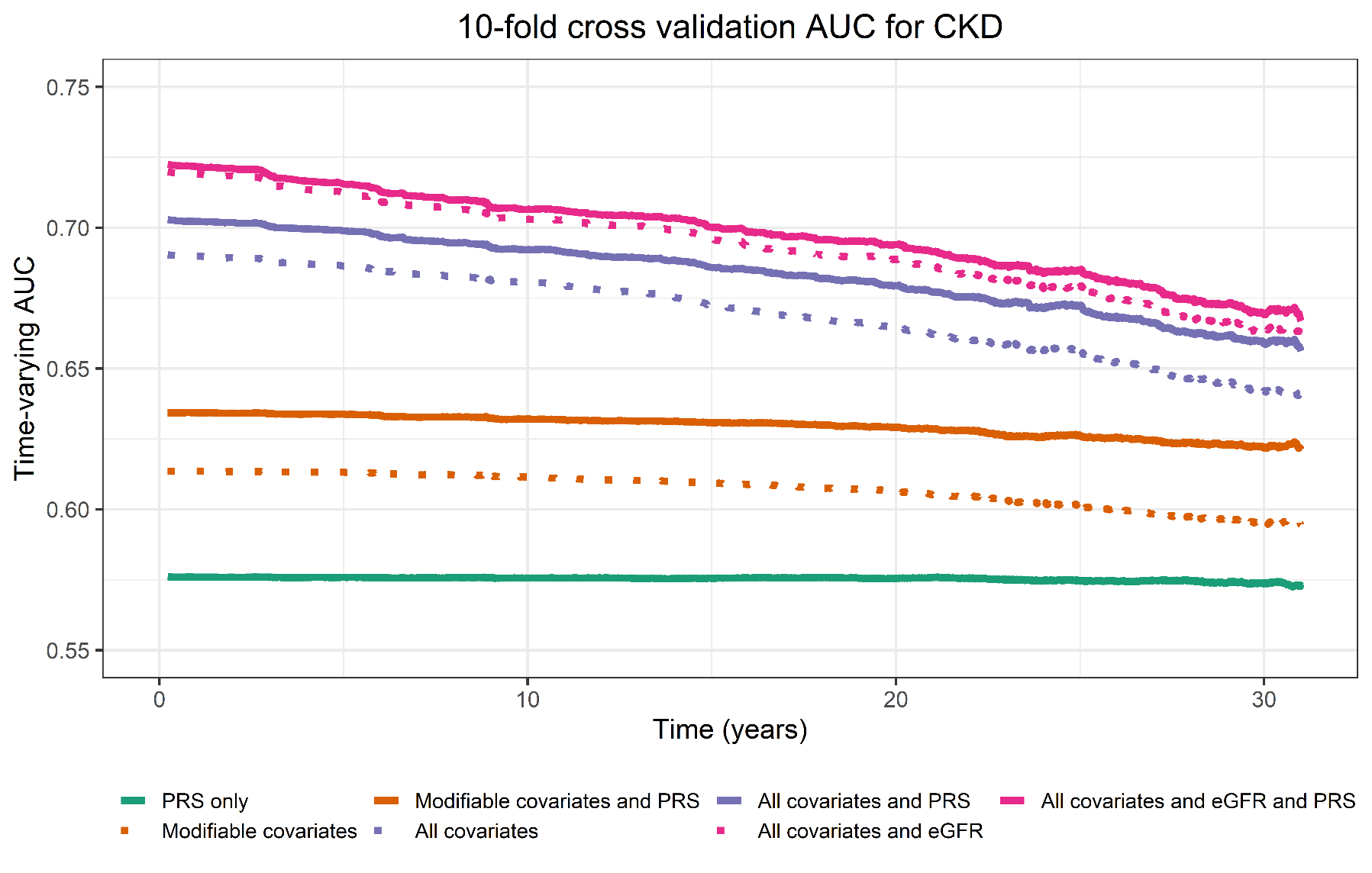 Supplemental Figure 3. 10-fold cross validation Area under the curve (AUC) performances for predicting incident CKD for each of the seven models. Models incorporating PRS are shown as solid lines. Green line indicate only with PRS; orange lines indicate modifiable covariates (education, baseline BMI, baseline smoking status, baseline history of hypertension) with or without PRS; purple lines indicate all covariates (modifiable covariates plus age, sex, center, and baseline history of diabetes, and CHD) with or without PRS; pink lines indicate all covariates plus eGFR with or without PRS. BMI: body mass index; CHD: coronary heart disease; CKD: chronic kidney disease; eGFR: estimated glomerular filtration rate; PRS: LDPred polygenic risk score. 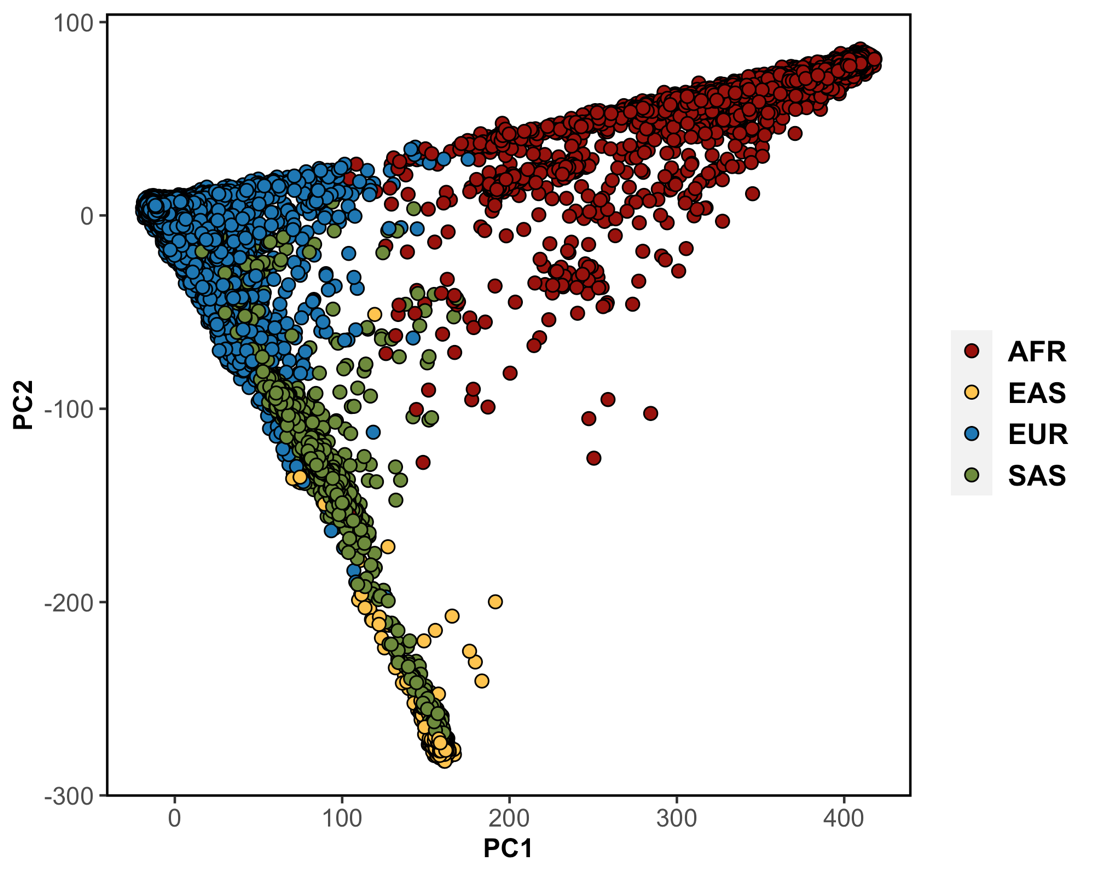 Supplemental Figure 4. Population substructure shown by the first two principal components of genetic ancestry among participants included in the UK Biobank GWAS. A total of 406,350 multi-ethnic participants was included for the GWAS, including 390,694 EUR, 6,406 AFR, 7,979 SAS, 1,271 EAS participants. Race was self-reported. EUR: British, Irish, White, Any other white background; AFR: African, Caribbean, Any other Black background, Black or Black British; SAS: Indian, Pakistani, Bangladeshi, Asian or Asian British, Any other Asian background; EAS: Chinese. 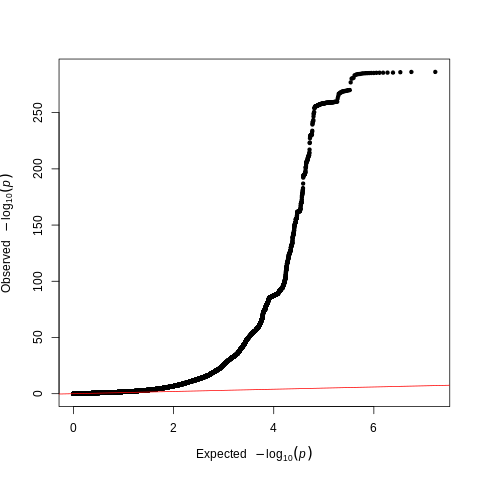 Supplemental Figure 5. Quantile–quantile plots for the meta-analysis of UK Biobank and CKDGen GWAS.References:1. Bycroft C, Freeman C, Petkova D, Band G, Elliott LT, Sharp K, et al.: The UK Biobank resource with deep phenotyping and genomic data. Nature, 562: 203-209, 2018 10.1038/s41586-018-0579-z2. Wuttke M, Li Y, Li M, Sieber KB, Feitosa MF, Gorski M, et al.: A catalog of genetic loci associated with kidney function from analyses of a million individuals. Nature genetics, 51: 957-972, 2019 10.1038/s41588-019-0407-x3. Köttgen A, Pattaro C: The CKDGen Consortium: ten years of insights into the genetic basis of kidney function. Kidney international, 97: 236-242, 2020 10.1016/j.kint.2019.10.0274. Bulik-Sullivan BK, Loh P-R, Finucane HK, Ripke S, Yang J, Patterson N, et al.: LD Score regression distinguishes confounding from polygenicity in genome-wide association studies. Nature Genetics, 47: 291-295, 2015 10.1038/ng.3211ICD-9-codeDescriptionICD-10-code582Chronic glomerulonephritisN03583Nephritis and nephropathy585, 585.x where x≥3Chronic kidney diseaseN18, N18.x where x≥3586Renal failureN19587Renal sclerosisN26588Disorders resulting from impaired renal functionN25403Hypertensive chronic kidney diseaseI12404Hypertensive heart and kidney diseaseI13593.9Unspecified disorder of the kidney and ureter250.4Diabetes with renal complicationsE10.2, E11.2, E13.2V42.0Kidney replaced by transplantZ94.055.6Transplant of kidney996.81Complications of transplanted kidneyV45.1aRenal dialysis statusZ99.2V56 aAdmission for dialysis treatment or sessionZ4939.95aHemodialysis54.98aPeritoneal dialysisEncounter for adjustment and management of vascular access deviceZ45.2ICD-9-codeDescriptionICD-10-codeV42.0Kidney replaced by transplantZ94.055.6Transplant of kidney996.81Complications of transplanted kidneyV45.1aRenal dialysis statusZ99.2V56 aAdmission for dialysis treatment or sessionZ4939.95aHemodialysis54.98aPeritoneal dialysisEncounter for adjustment and management of vascular access deviceZ45.2585.5Chronic kidney disease stage 5N18.5585.6End stage renal diseaseN18.6586Renal failureN19403.01Hypertensive chronic kidney disease, malignant, with CKD 5 or ESRD403.91Hypertensive chronic kidney disease, with CKD 5 or ESRDI12.0LDPred PRSP+T PRSTop SNPs PRSFeaturesEntire summary results of variants with rescaling weights based on LD structure, effect size, and estimated causal fractionr2 and P value thresholds to restrict variantsr2 and genome-wide significant threshold to restrict variantsSettingsLD structure from 1000 Genome% of causal variants = 30% = 0.1P = 0.05 = 0.1P = 5 No. of candidate SNPs~ 1.5 million~ 1.5 million~ 1.5 millionNo. of included SNPs~ 1.5 million40,0421,460Rescaling weights YesNoNoeGFRcreGFRcreGFRcreGFRcys eGFRcys eGFRcys eGFRcr-cyseGFRcr-cyseGFRcr-cysACRACRACRLDPred PRSaP+T PRSaTop SNPs PRSaLDPred PRSaP+T PRSaSimple PRSaLDPred PRSaP+T PRSaTop SNPs PRSaLDPred PRSaP+T PRSaTop SNPs PRSaVisit 10.0787b0.06330.0505Visit 20.07670.06530.05240.02890.02450.01820.060.05140.0398Visit 30.09390.07840.0620.03930.03110.0240.07280.05930.0463Visit 40.07860.06930.04740.02460.02190.01620.05820.05130.03640.00080.00110.0011Visit 50.05510.05250.04270.02240.01960.01610.03910.03580.02930.00230.00180.0017Visit 6 0.06410.05710.04850.02870.02670.02030.04770.04330.03490.00020.00010.0004eGFRcreGFRcreGFRcreGFRcys eGFRcys eGFRcys eGFRcr-cyseGFRcr-cyseGFRcr-cysACRACRACRLDPred PRSaP+T PRSaTop SNPs PRSaLDPred PRSaP+T PRSaSimple PRSaLDPred PRSaP+T PRSaTop SNPs PRSaLDPred PRSaP+T PRSaTop SNPs PRSaVisit 10.0144b0.0070.0052Visit 20.02550.01420.00780.01420.00640.00370.02360.01220.0074Visit 30.02870.01530.01060.01570.00680.00320.02440.01220.0072Visit 40.03570.02270.01520.01480.00750.0060.02810.01660.01160.00020.000030.0012Visit 50.02450.01490.01160.01620.01020.0070.02150.01340.00980.0030.00050.0006Visit 6 0.02320.01750.01790.00730.00590.01060.01460.01130.01470.00040.00110.0004Risk for incident kidney diseases per 1 unit increase of covariateRisk for incident kidney diseases per 1 unit increase of covariateHazard ratios (95% CI)P valueIncident chronic kidney diseaseAge, yearsa1.07 (1.06, 1.08)1.69E-87Incident chronic kidney diseaseFemalea0.78 (0.73, 0.85)1.97E-10Incident chronic kidney diseaseBody mass index, kg/m2 a 1.03 (1.02, 1.04)5.51E-15Advanced educationa0.91 (0.84, 0.98)1.89E-02Current smokersa1.34 (1.23, 1.47)1.16E-10History of diabetesa1.83 (1.62, 2.05)4.24E-24History of hypertensiona1.62 (1.49, 1.75)2.17E-31History of CHDa2.06 (1.77, 2.40)1.02E-20Incident end stage kidney disease Age, yearsa1.06 (1.03, 1.10)4.87E-04Incident end stage kidney disease Femalea0.47 (0.33, 0.69)8.56E-05Incident end stage kidney disease Body mass index, kg/m2 a 1.04 (1.00, 1.08)5.16E-02Incident end stage kidney disease Advanced educationa0.78 (0.53, 1.15)2.05E-01Incident end stage kidney disease Current smokersa2.10 (1.41, 3.13)2.76E-04Incident end stage kidney disease History of diabetesa5.05 (3.44, 7.41)1.21E-16Incident end stage kidney disease History of hypertensiona2.90 (1.99, 4.22)2.80E-08History of CHDa1.74 (0.99, 3.06)5.51E-02Incident kidney failure Age, yearsa1.10 (1.08, 1.12)6.66E-24Incident kidney failure Femalea0.59 (0.48, 0.71)8.97E-08Incident kidney failure Body mass index, kg/m2 a 1.04 (1.02, 1.06)7.06E-05Incident kidney failure Advanced educationa0.85 (0.69, 1.04)1.09E-01Incident kidney failure Current smokersa2.39 (1.94, 2.93)1.61E-16Incident kidney failure History of diabetesa3.21 (2.58, 4.01)3.53E-25Incident kidney failure History of hypertensiona2.09 (1.72, 2.54)1.80E-13Incident kidney failure History of CHDa3.16 (2.41, 4.14)7.71E-17Incident acute kidney injury Age, yearsa1.09 (1.08, 1.10)8.92E-69Incident acute kidney injury Femalea0.67 (0.61, 0.74)2.29E-15Incident acute kidney injury Body mass index, kg/m2 a 1.06 (1.05, 1.07)2.27E-29Incident acute kidney injury Advanced educationa0.85 (0.76, 0.94)1.82E-03Incident acute kidney injury Current smokersa2.09 (1.87, 2.34)7.26E-38Incident acute kidney injury History of diabetesa2.06 (1.78, 2.39)2.08E-22Incident acute kidney injury History of hypertensiona1.65 (1.48, 1.83)3.02E-20History of CHDa2.06 (1.68, 2.52)5.17E-12Risk for incident kidney diseases per 1 SD lower in PRSRisk for incident kidney diseases per 1 SD lower in PRSRisk for incident kidney diseases per 1 SD lower in PRSRisk for incident kidney diseases per 1 SD lower in PRSRisk for incident kidney diseases per 1 SD lower in PRSRisk for incident kidney diseases per 1 SD lower in PRSLdpred PRSaLdpred PRSaP+T PRSaP+T PRSaTop SNPs PRSaTop SNPs PRSaHazard ratios (95% CI)P valueHazard ratios (95% CI)P valueHazard ratios (95% CI)P valueChronic kidney diseaseModel 1b1.24 (1.19, 1.29)2.56E-221.23 (1.18, 1.29)1.93E-211.17 (1.12, 1.22)1.10E-12Chronic kidney diseaseModel 2b1.23 (1.18, 1.29)2.86E-211.23 (1.18, 1.28)8.20E-211.18 (1.13, 1.24)5.60E-14Chronic kidney diseaseModel 3b1.23 (1.18, 1.29)3.98E-211.23 (1.17, 1.28)2.63E-201.19 (1.14, 1.24)1.64E-14Model 4b1.15 (1.09, 1.2)8.43E-091.15 (1.10, 1.20)3.95E-091.11 (1.06, 1.17)3.01E-06End stage kidney disease Model 1b1.20 (0.98, 1.45)7.35E-021.20 (0.99, 1.45)7.09E-021.02 (0.84, 1.24)8.16E-01End stage kidney disease Model 2b1.17 (0.96, 1.42)1.29E-011.20 (0.98, 1.46)7.57E-021.05 (0.86, 1.28)6.37E-01End stage kidney disease Model 3b1.15 (0.94, 1.41)1.63E-011.17 (0.96, 1.44)1.18E-011.05 (0.86, 1.29)6.04E-01Model 4b0.81 (0.65, 1.01)5.78E-020.87 (0.70, 1.08)2.07E-010.85 (0.69, 1.03)1.01E-01Kidney failure Model 1b1.2 (1.08, 1.33)6.79E-041.20 (1.08, 1.33)4.73E-041.12 (1.01, 1.24)3.68E-02Kidney failure Model 2b1.18 (1.07, 1.31)1.74E-031.20 (1.08, 1.33)6.23E-041.13 (1.01, 1.25)2.61E-02Kidney failure Model 3b1.18 (1.06, 1.31)1.95E-031.20 (1.08, 1.33)6.53E-041.14 (1.02, 1.26)1.71E-02Model 4b0.96 (0.86, 1.08)5.11E-011.01 (0.90, 1.12)9.34E-010.98 (0.88, 1.09)7.28E-01Acute kidney injury Model 1b1.06 (1.01, 1.12)2.59E-021.05 (1.00, 1.11)6.36E-021.00 (0.95, 1.06)9.49E-01Acute kidney injury Model 2b1.05 (1.00, 1.11)5.24E-021.05 (0.99, 1.10)8.13E-021.00 (0.95, 1.06)8.83E-01Acute kidney injury Model 3b1.05 (1.00, 1.11)5.77E-021.05 (0.99, 1.10)9.53E-021.01 (0.96, 1.06)8.03E-01Model 4b0.98 (0.92, 1.03)4.20E-010.98 (0.93, 1.03)4.25E-010.95 (0.90, 1.00)5.51E-02GeneFull nameVisit 3 Protein and LDPred PRSb,cVisit 3 Protein and LDPred PRSb,cVisit 3 Protein and LDPred PRSb,cVisit 3 Protein and Visit 3 eGFRcr cVisit 3 Protein and Visit 3 eGFRcr cVisit 3 Protein and Visit 3 eGFRcr cVisit 3 Protein and Visit 3 eGFRcyscVisit 3 Protein and Visit 3 eGFRcyscVisit 3 Protein and Visit 3 eGFRcyscGeneFull nameCorrelationeBeta (SE)PCorrelationeBeta (SE)PCorrelationeBeta (SE)PPositive significant correlationsPositive significant correlationsPositive significant correlationsPositive significant correlationsPositive significant correlationsPositive significant correlationsPositive significant correlationsPositive significant correlationsPositive significant correlationsSPOCK2Testican-20.11480.039 (0.0038)1.83E-240.19510.0054 (0.0003)8.77E-680.19720.0042 (0.0002)9.18E-71PLGAngiostatin0.05730.0142 (0.0027)1.39E-070.16690.0021 (0.0002)8.06E-220.25790.0033 (0.0002)3.44E-86HPRT1Hypoxanthine-guanine phosphoribosyltransferase0.06180.0144 (0.0028)1.89E-070.14180.0025 (0.0002)1.57E-280.1690.0023 (0.0002)3.55E-41CA10Carbonic anhydrase-related protein 100.05870.0229 (0.0045)3.52E-070.15090.0039 (0.0004)1.92E-260.17230.0038 (0.0003)1.93E-40KLKlotho0.0550.0253 (0.0052)1.24E-060.09910.0039 (0.0004)9.15E-200.1050.0033 (0.0003)4.23E-24Positive significant correlations, medianfPositive significant correlations, medianf0.05870.05870.05870.15090.15090.15090.17230.17230.1723Negative significant correlationsNegative significant correlationsNegative significant correlationsNegative significant correlationsNegative significant correlationsNegative significant correlationsNegative significant correlationsNegative significant correlationsNegative significant correlationsCST3Cystatin-C-0.1529-0.0411 (0.0029)2.31E-44-0.4811-0.009 (0.0002)0-0.677-0.0104 (0.0001)0COL15A1Collagen alpha-1(XV) chain-0.1499-0.0368 (0.0028)1.86E-39-0.4171-0.0084 (0.0002)0-0.3766-0.0058 (0.0002)2.5E-254RNASE1Ribonuclease pancreatic-0.1296-0.0746 (0.0062)4.51E-33-0.4341-0.0166 (0.0005)2.0E-253-0.577-0.0179 (0.0003)0DSC2Desmocollin-2-0.1256-0.0327 (0.0029)2.2E-29-0.3896-0.0076 (0.0002)4.4E-240-0.3408-0.0049 (0.0002)1.2E-165COL6A3Collagen alpha-3(VI) chain-0.1187-0.0309 (0.0028)2.57E-27-0.3501-0.0064 (0.0002)1.3E-185-0.5068-0.0073 (0.0002)0TMED10Transmembrane emp24 domain-containing protein 10-0.1193-0.0378 (0.0035)4.26E-27-0.3768-0.0087 (0.0003)2.9E-213-0.5245-0.0095 (0.0002)0COL28A1Collagen alpha-1(XXVIII) chain-0.1167-0.0329 (0.0031)2.29E-26-0.3534-0.0071 (0.0002)7.2E-181-0.5101-0.0081 (0.0002)0CD59CD59 glycoprotein-0.1171-0.0319 (0.003)2.94E-26-0.3941-0.0078 (0.0002)1.8E-234-0.3382-0.0049 (0.0002)1.7E-154GM2AGanglioside GM2 activator-0.1169-0.0345 (0.0032)3.95E-26-0.3897-0.0082 (0.0002)3.4E-219-0.4669-0.0076 (0.0002)0CDNFCerebral dopamine neurotrophic factor-0.1216-0.0312 (0.003)1.47E-25-0.3566-0.0073 (0.0002)4.1E-209-0.1983-0.0029 (0.0002)6.99E-55TNFRSF1ATumor necrosis factor receptor superfamily member 1A-0.1141-0.04 (0.0039)8.71E-25-0.393-0.0095 (0.0003)4.1E-210-0.5008-0.0097 (0.0002)0ART3Ecto-ADP-ribosyltransferase 3-0.1177-0.0469 (0.0047)1.25E-23-0.2788-0.0101 (0.0004)2.3E-161-0.045-0.0015 (0.0003)4.25E-07SELMSelenoprotein M-0.1084-0.0331 (0.0033)3.44E-23-0.3905-0.0081 (0.0003)2.4E-208-0.3691-0.0058 (0.0002)5.7E-174B2MBeta-2-microglobulin-0.1083-0.0301 (0.0031)2.12E-22-0.388-0.0074 (0.0002)1.5E-201-0.4931-0.0076 (0.0002)0EFNB2Ephrin-B2-0.1073-0.0324 (0.0035)1.28E-20-0.3532-0.0082 (0.0003)1.7E-195-0.3181-0.0056 (0.0002)2.5E-151LMAN2Vesicular integral-membrane protein VIP36-0.1048-0.0265 (0.0029)6.83E-20-0.3218-0.0061 (0.0002)5.2E-155-0.3681-0.0054 (0.0002)1.4E-206FSTL3Follistatin-related protein 3-0.0956-0.0281 (0.0031)1.2E-19-0.3423-0.0065 (0.0002)8.1E-154-0.4465-0.0067 (0.0002)4.5E-286FABP4Fatty acid-binding protein, adipocyte-0.0906-0.0534 (0.006)1.23E-18-0.3044-0.0124 (0.0005)2.9E-145-0.3874-0.0121 (0.0004)7.2E-238SEPW1Selenoprotein W-0.0959-0.032 (0.0036)1.9E-18-0.3183-0.0072 (0.0003)1.5E-133-0.312-0.0057 (0.0002)2.6E-141HSPB6Heat shock protein beta-6-0.0956-0.0404 (0.0046)2.26E-18-0.3341-0.0091 (0.0004)6.5E-134-0.3086-0.0063 (0.0003)5.1E-107MBMyoglobin-0.0986-0.0422 (0.0048)2.72E-18-0.2509-0.0093 (0.0004)1.1E-127-0.1043-0.0029 (0.0003)4.92E-22MYOCMyocilin-0.0995-0.0347 (0.004)6.69E-18-0.3036-0.0082 (0.0003)1.4E-143-0.2149-0.0043 (0.0002)5.08E-67IGFBP6Insulin-like growth factor-binding protein 6-0.0943-0.0235 (0.0027)9.28E-18-0.3139-0.0057 (0.0002)6.1E-150-0.2422-0.0032 (0.0002)8.14E-80COL18A1Endostatin-0.089-0.0286 (0.0034)1.01E-16-0.2665-0.0061 (0.0003)3.7E-108-0.2652-0.0045 (0.0002)4.13E-98TNFRSF1BTumor necrosis factor receptor superfamily member 1B-0.0922-0.0305 (0.0037)1.1E-16-0.3007-0.0069 (0.0003)5.3E-120-0.4723-0.0088 (0.0002)0RGMBRGM domain family member B-0.0969-0.022 (0.0026)1.14E-16-0.3045-0.0058 (0.0002)3E-165-0.1494-0.0021 (0.0002)2.02E-36LCN2Neutrophil gelatinase-associated lipocalin-0.0938-0.036 (0.0044)1.95E-16-0.2589-0.0074 (0.0003)5.99E-98-0.2976-0.0068 (0.0003)4.2E-139PTGDSProstaglandin-H2 D-isomerase-0.0887-0.0359 (0.0044)1.98E-16-0.3607-0.0093 (0.0003)5.1E-157-0.3399-0.0065 (0.0003)9.8E-131CFDComplement factor D-0.0885-0.0264 (0.0032)2.79E-16-0.2749-0.0057 (0.0003)1.1E-107-0.2996-0.0046 (0.0002)2E-119PPICPeptidyl-prolyl cis-trans isomerase C-0.0929-0.0283 (0.0035)2.92E-16-0.2719-0.0063 (0.0003)7.4E-114-0.3251-0.0059 (0.0002)2.1E-168SMOC2SPARC-related modular calcium-binding protein 2-0.0895-0.0281 (0.0035)8.6E-16-0.2827-0.0066 (0.0003)3.1E-121-0.1853-0.0031 (0.0002)1.82E-44NBL1Neuroblastoma suppressor of tumorigenicity 1-0.0855-0.0314 (0.004)2.66E-15-0.3766-0.0095 (0.0003)2.9E-201-0.3767-0.0073 (0.0002)7E-199MFAP2Microfibrillar-associated protein 2-0.0903-0.0254 (0.0032)2.7E-15-0.2509-0.0051 (0.0003)2.52E-85-0.28-0.0043 (0.0002)6.8E-104RNASE6Ribonuclease K6-0.0856-0.038 (0.0049)5.73E-15-0.2812-0.0085 (0.0004)1.4E-105-0.3993-0.0097 (0.0003)2E-237CCL14C-C motif chemokine 14-0.0843-0.0415 (0.0053)6.66E-15-0.2645-0.0092 (0.0004)5.3E-104-0.3223-0.0085 (0.0003)1.7E-149ESAMEndothelial cell-selective adhesion molecule-0.0867-0.0247 (0.0032)1.19E-14-0.2935-0.006 (0.0003)2.9E-119-0.2428-0.0039 (0.0002)6.59E-86DNAJB12DnaJ homolog subfamily B member 12-0.0867-0.0327 (0.0042)1.28E-14-0.319-0.0086 (0.0003)3.1E-143-0.3283-0.0068 (0.0003)4.4E-152GABARAPGamma-aminobutyric acid receptor-associated protein-0.0826-0.02 (0.0026)1.58E-14-0.3085-0.005 (0.0002)7.9E-126-0.4391-0.0058 (0.0001)6.8E-308UNC5BNetrin receptor UNC5B-0.0835-0.0259 (0.0034)1.92E-14-0.3227-0.0066 (0.0003)1.6E-132-0.3293-0.0052 (0.0002)2.6E-134WFDC1WAP four-disulfide core domain protein 1-0.0859-0.0308 (0.004)2.8E-14-0.3137-0.0077 (0.0003)1.7E-125-0.3575-0.007 (0.0002)8E-177MIAMelanoma-derived growth regulatory protein-0.0859-0.0269 (0.0035)2.93E-14-0.216-0.0053 (0.0003)2E-77-0.0955-0.0015 (0.0002)4.48E-12EFNA4Ephrin-A4-0.0877-0.0212 (0.0028)4.02E-14-0.2856-0.0052 (0.0002)4.2E-119-0.3333-0.0046 (0.0002)2.2E-164RARRES2Retinoic acid receptor responder protein 2-0.0811-0.0276 (0.0037)4.76E-14-0.2127-0.0054 (0.0003)2.32E-73-0.3435-0.0067 (0.0002)2E-200GAS1Growth arrest-specific protein 1-0.0849-0.0251 (0.0033)4.95E-14-0.3326-0.0069 (0.0003)2E-146-0.2843-0.0043 (0.0002)3.87E-94EFNA5Ephrin-A5-0.0831-0.0215 (0.0029)1.77E-13-0.3063-0.0058 (0.0002)1.6E-135-0.2857-0.004 (0.0002)5.2E-109CRABP2Cellular retinoic acid-binding protein 2-0.0842-0.0324 (0.0044)3.17E-13-0.28-0.0083 (0.0003)1.8E-119-0.3613-0.0084 (0.0003)1.3E-211UNC5CNetrin receptor UNC5C-0.08-0.0237 (0.0033)4.13E-13-0.247-0.0049 (0.0003)3.57E-78-0.243-0.0036 (0.0002)7.68E-71JAM2Junctional adhesion molecule B-0.0805-0.0186 (0.0026)4.4E-13-0.2633-0.0043 (0.0002)2.81E-94-0.2662-0.0034 (0.0002)2.2E-99CD55Complement decay-accelerating factor-0.0822-0.0198 (0.0027)5.12E-13-0.2368-0.0043 (0.0002)2.38E-85-0.1639-0.0021 (0.0002)6.61E-35EPHA2Ephrin type-A receptor 2-0.0791-0.0261 (0.0036)6.44E-13-0.2754-0.0059 (0.0003)7.89E-91-0.3183-0.0054 (0.0002)2.7E-128ATOX1Copper transport protein ATOX1-0.0762-0.0349 (0.0049)1.19E-12-0.2437-0.0073 (0.0004)1.26E-75-0.3091-0.008 (0.0003)2.8E-155TAGLNTransgelin-0.0713-0.0285 (0.004)1.21E-12-0.3513-0.0075 (0.0003)2.8E-118-0.2919-0.0041 (0.0002)1.86E-59TWSG1Twisted gastrulation protein homolog 1-0.0776-0.0157 (0.0022)1.47E-12-0.2736-0.0038 (0.0002)1E-101-0.2726-0.0029 (0.0001)5.8E-101CA3Carbonic anhydrase 3-0.0809-0.0505 (0.0071)1.62E-12-0.2173-0.0087 (0.0006)7.88E-51-0.1633-0.0045 (0.0004)4.41E-24TNFRSF1BTumor necrosis factor receptor superfamily member 1B-0.0775-0.0263 (0.0037)1.67E-12-0.2628-0.006 (0.0003)2.29E-90-0.417-0.0078 (0.0002)3.7E-267CALCOCO2Calcium-binding and coiled-coil domain-containing protein 2-0.0805-0.0205 (0.0029)2.4E-12-0.1397-0.0032 (0.0002)2.06E-40-0.1282-0.0022 (0.0002)1.99E-33UNC5BNetrin receptor UNC5B-0.0776-0.0249 (0.0036)2.76E-12-0.289-0.0062 (0.0003)2.4E-104-0.3195-0.0053 (0.0002)2.2E-130VWC2Brorin-0.0744-0.025 (0.0036)7.69E-12-0.2693-0.0064 (0.0003)1.1E-105-0.2584-0.0046 (0.0002)6.11E-90DLK1Protein delta homolog 1-0.0775-0.0417 (0.0061)9.59E-12-0.2185-0.0085 (0.0005)2.53E-66-0.1743-0.005 (0.0004)3.03E-38DLK1Protein delta homolog 1-0.0765-0.0442 (0.0065)1.36E-11-0.2262-0.0093 (0.0005)5.42E-70-0.1857-0.0056 (0.0004)5.76E-43CD46Membrane cofactor protein-0.0749-0.0178 (0.0026)1.4E-11-0.2421-0.0043 (0.0002)4.39E-90-0.2577-0.0034 (0.0002)2.76E-97WFDC2WAP four-disulfide core domain protein 2-0.065-0.031 (0.0048)8.24E-11-0.2893-0.0078 (0.0004)7.6E-91-0.3899-0.0087 (0.0003)2.1E-194EPHB6Ephrin type-B receptor 6-0.0718-0.0169 (0.0026)8.89E-11-0.2274-0.0044 (0.0002)1.51E-98-0.168-0.0024 (0.0002)2.98E-49DCLK1Serine/threonine-protein kinase DCLK1-0.0748-0.026 (0.004)8.93E-11-0.1991-0.0054 (0.0003)6.46E-63-0.2091-0.0044 (0.0002)3.35E-69ASGR1Asialoglycoprotein receptor 1-0.0738-0.0212 (0.0033)1.98E-10-0.2175-0.0048 (0.0003)1.34E-70-0.3015-0.0052 (0.0002)6.6E-142LRP10Low-density lipoprotein receptor-related protein 10-0.072-0.017 (0.0027)2.07E-10-0.3042-0.005 (0.0002)1.7E-121-0.269-0.0033 (0.0002)3.97E-89EPHB4Ephrin type-B receptor 4-0.0715-0.0222 (0.0035)2.67E-10-0.2543-0.0056 (0.0003)4.14E-86-0.2586-0.0044 (0.0002)2.74E-89FABP3Fatty acid-binding protein, heart-0.0611-0.0389 (0.0061)2.74E-10-0.1851-0.0095 (0.0005)1.34E-81-0.2872-0.0106 (0.0004)4E-173CAPGMacrophage-capping protein-0.0669-0.0362 (0.0058)4.86E-10-0.1979-0.0065 (0.0005)4.18E-43-0.2807-0.0076 (0.0004)5.6E-100SERPINF1Pigment epithelium-derived factor-0.0732-0.0133 (0.0021)5.12E-10-0.207-0.0031 (0.0002)1.49E-73-0.2505-0.003 (0.0001)1.1E-113NPDC1Neural proliferation differentiation and control protein 1-0.0694-0.0217 (0.0035)5.13E-10-0.1954-0.0044 (0.0003)1.04E-53-0.2183-0.0037 (0.0002)1.74E-64JTBProtein JTB-0.0699-0.0158 (0.0026)6.71E-10-0.1859-0.0032 (0.0002)1.3E-52-0.1497-0.0018 (0.0002)5.19E-30IGFBP4Insulin-like growth factor-binding protein 4-0.069-0.0213 (0.0034)6.87E-10-0.1375-0.0034 (0.0003)1.79E-34-0.2318-0.0044 (0.0002)1.62E-95EFNA2Ephrin-A2-0.0697-0.0199 (0.0032)7.34E-10-0.2839-0.0058 (0.0003)5.9E-112-0.3221-0.0051 (0.0002)5.4E-145TNFRSF21Tumor necrosis factor receptor superfamily member 21-0.0693-0.0167 (0.0027)9.53E-10-0.1901-0.0036 (0.0002)2.12E-58-0.2484-0.0035 (0.0002)6.94E-96PI3Elafin-0.0665-0.036 (0.0059)9.8E-10-0.2037-0.008 (0.0005)6.52E-63-0.2305-0.0071 (0.0004)2.58E-84PCOLCEProcollagen C-endopeptidase enhancer 1-0.0687-0.0227 (0.0037)1.15E-09-0.2072-0.0046 (0.0003)2.11E-51-0.2085-0.0036 (0.0002)6.92E-54AIF1LAllograft inflammatory factor 1-like-0.0664-0.0191 (0.0031)1.19E-09-0.3092-0.0054 (0.0002)3.6E-102-0.3205-0.0044 (0.0002)6.7E-113ROR2Tyrosine-protein kinase transmembrane receptor ROR2-0.0678-0.0226 (0.0037)1.23E-09-0.286-0.0066 (0.0003)5.7E-110-0.2946-0.0052 (0.0002)1.9E-113CPLX2Complexin-2-0.0646-0.0266 (0.0044)1.42E-09-0.2839-0.0081 (0.0003)8.5E-117-0.1717-0.0031 (0.0003)6.49E-29DLK2Protein delta homolog 2-0.0642-0.0252 (0.0042)3.08E-09-0.2905-0.0078 (0.0003)7.2E-117-0.2236-0.0044 (0.0003)2.07E-62MXRA7Matrix-remodeling-associated protein 7-0.0661-0.0211 (0.0036)3.68E-09-0.2429-0.0056 (0.0003)1.92E-83-0.234-0.004 (0.0002)1.97E-73CD300ACMRF35-like molecule 8-0.0654-0.0259 (0.0044)3.94E-09-0.2008-0.0052 (0.0004)1.19E-47-0.3053-0.0065 (0.0003)6E-129CD300CCMRF35-like molecule 6-0.0648-0.0215 (0.0036)3.98E-09-0.148-0.0035 (0.0003)5.21E-32-0.2778-0.0053 (0.0002)4.5E-121CLMPCXADR-like membrane protein-0.0622-0.0253 (0.0044)6.55E-09-0.2243-0.0067 (0.0003)2.64E-82-0.2388-0.0053 (0.0003)7.24E-87LRP11Low-density lipoprotein receptor-related protein 11-0.0653-0.017 (0.0029)6.86E-09-0.2295-0.0044 (0.0002)1.5E-78-0.2431-0.0035 (0.0002)2.96E-82IL15RAInterleukin-15 receptor subunit alpha-0.0598-0.0243 (0.0042)1.13E-08-0.2545-0.0061 (0.0003)7.24E-72-0.3445-0.0069 (0.0003)5E-154MYL3Myosin light chain 3-0.0654-0.0535 (0.0094)1.29E-08-0.1901-0.0107 (0.0008)9.87E-45-0.0965-0.0034 (0.0006)1.06E-08IL18BPInterleukin-18-binding protein-0.0635-0.0221 (0.0039)1.3E-08-0.21-0.0044 (0.0003)1.99E-45-0.3404-0.0062 (0.0002)4.6E-152RNASE4Ribonuclease 4-0.062-0.0153 (0.0027)1.41E-08-0.2588-0.0046 (0.0002)4.4E-103-0.2649-0.0035 (0.0002)2.87E-96DDOSTDolichyl-diphosphooligosaccharide--protein glycosyltransferase 48 kDa subunit-0.0669-0.018 (0.0032)1.53E-08-0.2293-0.0046 (0.0003)1.12E-70-0.2301-0.0036 (0.0002)1.33E-72VITVitrin-0.064-0.022 (0.0039)1.67E-08-0.2417-0.0057 (0.0003)7.07E-74-0.2456-0.0046 (0.0002)4.26E-81TGFBR3Transforming growth factor beta receptor type 3-0.0651-0.0162 (0.0029)2.64E-08-0.1799-0.0037 (0.0002)5.77E-56-0.0927-0.0014 (0.0002)1.18E-13TNFRSF19Tumor necrosis factor receptor superfamily member 19-0.064-0.0227 (0.0041)2.67E-08-0.2841-0.0074 (0.0003)6.9E-111-0.2617-0.0051 (0.0003)2.14E-89SPON2Spondin-2-0.0599-0.0228 (0.0041)3.63E-08-0.2188-0.0057 (0.0003)1.71E-65-0.319-0.0066 (0.0002)3.5E-149CD93Complement component C1q receptor-0.0627-0.0167 (0.0031)5.83E-08-0.1341-0.0033 (0.0002)1.77E-39-0.1857-0.0034 (0.0002)2.93E-69TREM1Triggering receptor expressed on myeloid cells 1-0.0579-0.0235 (0.0043)6.01E-08-0.2204-0.0054 (0.0003)2.07E-52-0.3302-0.0068 (0.0003)3.1E-144RETNResistin-0.0603-0.0258 (0.0048)7.06E-08-0.2112-0.0068 (0.0004)1.81E-69-0.2422-0.006 (0.0003)8.5E-91MANSC1MANSC domain-containing protein 1-0.0615-0.0197 (0.0037)7.64E-08-0.1609-0.0039 (0.0003)3.03E-39-0.1886-0.0035 (0.0002)1.15E-52MAP2K2Dual specificity mitogen-activated protein kinase kinase 2-0.0576-0.031 (0.0058)8.72E-08-0.2286-0.008 (0.0005)3.14E-66-0.2525-0.0069 (0.0004)1.28E-81B4GALT1Beta-1,4-galactosyltransferase 1-0.0634-0.0125 (0.0023)8.81E-08-0.2378-0.0036 (0.0002)1.01E-81-0.1896-0.002 (0.0001)7.78E-45IGFLR1IGF-like family receptor 1-0.0566-0.0277 (0.0052)8.98E-08-0.252-0.0079 (0.0004)7.49E-80-0.3905-0.01 (0.0003)1.3E-222CPLX1Complexin-1-0.057-0.0188 (0.0035)9.13E-08-0.2524-0.0055 (0.0003)3E-83-0.1859-0.0027 (0.0002)3.04E-35PXDNPeroxidasin homolog-0.0597-0.0477 (0.009)1.21E-07-0.2027-0.011 (0.0007)4.03E-51-0.3277-0.0149 (0.0005)1.5E-160EPHA1Ephrin type-A receptor 1-0.0615-0.0303 (0.0058)1.48E-07-0.1813-0.0066 (0.0005)1.39E-44-0.2125-0.006 (0.0004)5.37E-62ROR1Inactive tyrosine-protein kinase transmembrane receptor ROR1-0.06-0.0193 (0.0037)1.79E-07-0.2255-0.005 (0.0003)1.02E-62-0.1544-0.0023 (0.0002)2.35E-22TMPOLamina-associated polypeptide 2, isoforms beta/gamma-0.0569-0.0267 (0.0052)2.22E-07-0.2184-0.0066 (0.0004)1.38E-56-0.336-0.0088 (0.0003)1E-171XXYLT1Xyloside xylosyltransferase 1-0.0588-0.017 (0.0033)3.32E-07-0.2024-0.0043 (0.0003)7.71E-59-0.207-0.0033 (0.0002)8.24E-59SRLSarcalumenin-0.0598-0.0238 (0.0047)3.81E-07-0.1838-0.0056 (0.0004)2.5E-49-0.1708-0.0039 (0.0003)1.96E-41UNC5DNetrin receptor UNC5D-0.0532-0.0226 (0.0045)5.44E-07-0.2337-0.0073 (0.0004)1.92E-90-0.0919-0.0018 (0.0003)2.83E-10VASNVasorin-0.059-0.013 (0.0026)5.47E-07-0.1882-0.0033 (0.0002)7.55E-57-0.2238-0.0031 (0.0002)1.13E-85SMOC1SPARC-related modular calcium-binding protein 1-0.0528-0.0125 (0.0025)8.95E-07-0.2433-0.0035 (0.0002)7.45E-65-0.1798-0.0017 (0.0002)4.78E-26EFEMP1EGF-containing fibulin-like extracellular matrix protein 1-0.0427-0.0136 (0.0028)1.47E-06-0.2385-0.0034 (0.0002)3.41E-49-0.3549-0.0044 (0.0002)2.2E-142IL2RBInterleukin-2 receptor subunit beta-0.0571-0.0205 (0.0043)1.48E-06-0.1558-0.0048 (0.0003)1.16E-44-0.1624-0.0038 (0.0003)8.31E-47DPY30Protein dpy-30 homolog-0.054-0.0226 (0.0047)1.55E-06-0.2077-0.0059 (0.0004)2.47E-54-0.2994-0.0073 (0.0003)3.4E-138PGRMC1Membrane-associated progesterone receptor component 1-0.0521-0.017 (0.0035)1.58E-06-0.136-0.0038 (0.0003)1.65E-40-0.1168-0.0023 (0.0002)3.26E-25SPINK7Serine protease inhibitor Kazal-type 7-0.0529-0.0227 (0.0047)1.64E-06-0.1937-0.0068 (0.0004)1.47E-70-0.0726-0.002 (0.0003)2.67E-11AMBPAlpha-1-microglobulin-0.0548-0.0146 (0.0031)2.3E-06-0.2113-0.004 (0.0002)4.13E-57-0.2833-0.0043 (0.0002)7.6E-114PENKProenkephalin-A-0.0536-0.0375 (0.008)2.8E-06-0.1669-0.007 (0.0006)4.52E-27-0.2399-0.0086 (0.0005)2.08E-67CADM2Cell adhesion molecule 2-0.0501-0.0163 (0.0035)2.82E-06-0.1991-0.0047 (0.0003)5.47E-63-0.0646-0.0007 (0.0002)0.000789NEGR1Neuronal growth regulator 1-0.0495-0.0111 (0.0024)3.29E-06-0.1503-0.0025 (0.0002)1.51E-38-0.0375-0.0002 (0.0001)0.253267EWSR1RNA-binding protein EWS-0.0489-0.0172 (0.0037)3.45E-06-0.2189-0.0047 (0.0003)4.23E-56-0.3301-0.0059 (0.0002)2.5E-148CCL23C-C motif chemokine 23-0.0557-0.0188 (0.0041)4.97E-06-0.1333-0.0037 (0.0003)4.65E-28-0.1123-0.0022 (0.0003)3.41E-17PSMB1Proteasome subunit beta type-1-0.0504-0.0218 (0.0049)8.23E-06-0.1788-0.0058 (0.0004)6.46E-48-0.1832-0.0045 (0.0003)3.42E-50APOFApolipoprotein F-0.0515-0.0339 (0.0076)8.75E-06-0.2136-0.0097 (0.0006)2.54E-56-0.1101-0.0031 (0.0005)1.21E-10CCL23Ck-beta-8-1-0.0537-0.0207 (0.0047)9.66E-06-0.1609-0.0047 (0.0004)7.36E-36-0.1436-0.0031 (0.0003)8.25E-26NMBNeuromedin-B-0.0466-0.0147 (0.0033)9.81E-06-0.1714-0.0034 (0.0003)1.87E-37-0.1877-0.0027 (0.0002)4.62E-40Negative significant correlations, medianfNegative significant correlations, medianf-0.0720-0.0720-0.0720-0.2509-0.2509-0.2509-0.2661-0.2661-0.2661GeneFull nameFull nameVisit 5 Protein and LDPred PRSb,dVisit 5 Protein and LDPred PRSb,dVisit 5 Protein and LDPred PRSb,dVisit 5 Protein and LDPred PRSb,dVisit 5 Protein and LDPred PRSb,dVisit 5 Protein and Visit 5 eGFRcrdVisit 5 Protein and Visit 5 eGFRcrdVisit 5 Protein and Visit 5 eGFRcrdVisit 5 Protein and Visit 5 eGFRcrdVisit 5 Protein and Visit 5 eGFRcrdVisit 5 Protein and Visit 5 eGFRcysdVisit 5 Protein and Visit 5 eGFRcysdVisit 5 Protein and Visit 5 eGFRcysdVisit 5 Protein and Visit 5 eGFRcysdVisit 5 Protein and Visit 5 eGFRcysdVisit 5 Protein and Visit 5 eGFRcysdGeneFull nameFull nameCorrelationBeta (SE)Beta (SE)PPCorrelationBeta (SE)Beta (SE)PPCorrelationCorrelationBeta (SE)Beta (SE)PPPositive significant correlationsPositive significant correlationsPositive significant correlationsPositive significant correlationsPositive significant correlationsPositive significant correlationsPositive significant correlationsPositive significant correlationsPositive significant correlationsPositive significant correlationsPositive significant correlationsPositive significant correlationsPositive significant correlationsPositive significant correlationsPositive significant correlationsPositive significant correlationsPositive significant correlationsSPOCK2Testican-2Testican-20.11280.0418 (0.0064)0.0418 (0.0064)8.37E-118.37E-110.39760.0096 (0.0004)0.0096 (0.0004)6.00E-1226.00E-1220.43330.43330.009 (0.0003)0.009 (0.0003)9.85E-1479.85E-147KLKlothoKlotho0.09330.0426 (0.0079)0.0426 (0.0079)8.58E-088.58E-080.25710.0077 (0.0005)0.0077 (0.0005)2.31E-512.31E-510.30190.30190.0078 (0.0004)0.0078 (0.0004)1.67E-691.67E-69HPRT1Hypoxanthine-guanine phosphoribosyltransferaseHypoxanthine-guanine phosphoribosyltransferase0.07380.0223 (0.0045)0.0223 (0.0045)8.78E-078.78E-070.29500.0048 (0.0003)0.0048 (0.0003)6.48E-626.48E-620.28030.28030.0042 (0.0002)0.0042 (0.0002)2.10E-622.10E-62PLGAngiostatinAngiostatin0.08250.0171 (0.0035)0.0171 (0.0035)1.53E-061.53E-060.27340.0033 (0.0002)0.0033 (0.0002)7.74E-487.74E-480.34420.34420.0037 (0.0002)0.0037 (0.0002)7.82E-797.82E-79CA10Carbonic anhydrase-related protein 10Carbonic anhydrase-related protein 100.07920.0291 (0.0063)0.0291 (0.0063)3.58E-063.58E-060.24160.0053 (0.0004)0.0053 (0.0004)8.92E-398.92E-390.31820.31820.0062 (0.0003)0.0062 (0.0003)4.99E-714.99E-71Positive significant correlations, medianfPositive significant correlations, medianfPositive significant correlations, medianf0.08250.08250.08250.08250.08250.27340.27340.27340.27340.27340.31820.31820.31820.31820.31820.3182Negative significant correlationsNegative significant correlationsNegative significant correlationsNegative significant correlationsNegative significant correlationsNegative significant correlationsNegative significant correlationsNegative significant correlationsNegative significant correlationsNegative significant correlationsNegative significant correlationsNegative significant correlationsNegative significant correlationsNegative significant correlationsNegative significant correlationsNegative significant correlationsNegative significant correlationsCST3Cystatin-C-0.1547-0.1547-0.1547-0.0552 (0.0054)-0.0552 (0.0054)8.25E-24-0.7304-0.7304-0.015 (0.0003)-0.015 (0.0003)00-0.8703-0.8703-0.0159 (0.0002)-0.0159 (0.0002)00COL15A1Collagen alpha-1(XV) chain-0.1625-0.1625-0.1625-0.046 (0.0046)-0.046 (0.0046)3.64E-23-0.6275-0.6275-0.0112 (0.0002)-0.0112 (0.0002)00-0.5708-0.5708-0.0091 (0.0002)-0.0091 (0.0002)1.93E-3131.93E-313CD59CD59 glycoprotein-0.1347-0.1347-0.1347-0.045 (0.005)-0.045 (0.005)2.24E-19-0.5965-0.5965-0.0111 (0.0003)-0.0111 (0.0003)1.64E-3041.64E-304-0.5533-0.5533-0.0091 (0.0002)-0.0091 (0.0002)1.11E-2661.11E-266GM2AGanglioside GM2 activator-0.1444-0.1444-0.1444-0.0569 (0.0063)-0.0569 (0.0063)2.31E-19-0.6421-0.6421-0.015 (0.0003)-0.015 (0.0003)00-0.6991-0.6991-0.0145 (0.0003)-0.0145 (0.0003)00TNFRSF1ATumor necrosis factor receptor superfamily member 1A-0.1441-0.1441-0.1441-0.0577 (0.0065)-0.0577 (0.0065)1.08E-18-0.6328-0.6328-0.0151 (0.0003)-0.0151 (0.0003)00-0.7100-0.7100-0.0151 (0.0003)-0.0151 (0.0003)00DSC2Desmocollin-2-0.1413-0.1413-0.1413-0.0491 (0.0056)-0.0491 (0.0056)4.22E-18-0.6337-0.6337-0.0133 (0.0003)-0.0133 (0.0003)00-0.6052-0.6052-0.0112 (0.0003)-0.0112 (0.0003)8.89E-3238.89E-323ART3Ecto-ADP-ribosyltransferase 3-0.1217-0.1217-0.1217-0.0582 (0.0067)-0.0582 (0.0067)6.59E-18-0.4533-0.4533-0.0128 (0.0004)-0.0128 (0.0004)4.54E-2074.54E-207-0.2375-0.2375-0.0062 (0.0004)-0.0062 (0.0004)3.15E-603.15E-60EFNB2Ephrin-B2-0.1408-0.1408-0.1408-0.0479 (0.0056)-0.0479 (0.0056)1.87E-17-0.5655-0.5655-0.0118 (0.0003)-0.0118 (0.0003)4.93E-2624.93E-262-0.5251-0.5251-0.0097 (0.0003)-0.0097 (0.0003)7.08E-2307.08E-230RNASE1Ribonuclease pancreatic-0.1376-0.1376-0.1376-0.1037 (0.0122)-0.1037 (0.0122)2.77E-17-0.6764-0.6764-0.0303 (0.0006)-0.0303 (0.0006)00-0.7862-0.7862-0.0313 (0.0004)-0.0313 (0.0004)00COL6A3Collagen alpha-3(VI) chain-0.1447-0.1447-0.1447-0.0482 (0.0057)-0.0482 (0.0057)3.75E-17-0.6145-0.6145-0.0129 (0.0003)-0.0129 (0.0003)5.23E-3175.23E-317-0.7037-0.7037-0.0132 (0.0002)-0.0132 (0.0002)00TMED10Transmembrane emp24 domain-containing protein 10-0.1383-0.1383-0.1383-0.059 (0.0071)-0.059 (0.0071)8.62E-17-0.6933-0.6933-0.018 (0.0003)-0.018 (0.0003)00-0.7963-0.7963-0.0183 (0.0003)-0.0183 (0.0003)00COL28A1Collagen alpha-1(XXVIII) chain-0.1382-0.1382-0.1382-0.0496 (0.006)-0.0496 (0.006)1.45E-16-0.6049-0.6049-0.0133 (0.0003)-0.0133 (0.0003)3.74E-3003.74E-300-0.7006-0.7006-0.0138 (0.0002)-0.0138 (0.0002)00LCN2Neutrophil gelatinase-associated lipocalin-0.1323-0.1323-0.1323-0.06 (0.0075)-0.06 (0.0075)1.33E-15-0.4967-0.4967-0.0139 (0.0004)-0.0139 (0.0004)1.12E-1961.12E-196-0.5418-0.5418-0.0135 (0.0004)-0.0135 (0.0004)2.24E-2582.24E-258CDNFCerebral dopamine neurotrophic factor-0.1204-0.1204-0.1204-0.0416 (0.0052)-0.0416 (0.0052)1.56E-15-0.5404-0.5404-0.0107 (0.0003)-0.0107 (0.0003)4.47E-2484.47E-248-0.4012-0.4012-0.0069 (0.0003)-0.0069 (0.0003)3.14E-1273.14E-127FSTL3Follistatin-related protein 3-0.1291-0.1291-0.1291-0.0423 (0.0053)-0.0423 (0.0053)1.90E-15-0.5862-0.5862-0.0112 (0.0003)-0.0112 (0.0003)1.06E-2631.06E-263-0.6781-0.6781-0.0115 (0.0002)-0.0115 (0.0002)00SELMSelenoprotein M-0.1169-0.1169-0.1169-0.0455 (0.0057)-0.0455 (0.0057)2.47E-15-0.6084-0.6084-0.0126 (0.0003)-0.0126 (0.0003)1.41E-2951.41E-295-0.5979-0.5979-0.0109 (0.0003)-0.0109 (0.0003)3.42E-2923.42E-292B2MBeta-2-microglobulin-0.1237-0.1237-0.1237-0.0475 (0.006)-0.0475 (0.006)3.28E-15-0.6675-0.6675-0.0147 (0.0003)-0.0147 (0.0003)00-0.7559-0.7559-0.0147 (0.0002)-0.0147 (0.0002)00PXDNPeroxidasin homolog-0.1316-0.1316-0.1316-0.0908 (0.0115)-0.0908 (0.0115)4.29E-15-0.6003-0.6003-0.0255 (0.0006)-0.0255 (0.0006)9.65E-2999.65E-299-0.7044-0.7044-0.0265 (0.0005)-0.0265 (0.0005)00CD55Complement decay-accelerating factor-0.1186-0.1186-0.1186-0.033 (0.0043)-0.033 (0.0043)1.11E-14-0.4380-0.4380-0.0068 (0.0003)-0.0068 (0.0003)5.54E-1435.54E-143-0.3575-0.3575-0.0049 (0.0002)-0.0049 (0.0002)3.66E-963.66E-96NBL1Neuroblastoma suppressor of tumorigenicity 1-0.1267-0.1267-0.1267-0.0681 (0.0088)-0.0681 (0.0088)1.15E-14-0.6745-0.6745-0.0218 (0.0004)-0.0218 (0.0004)00-0.6762-0.6762-0.019 (0.0004)-0.019 (0.0004)00LMAN2Vesicular integral-membrane protein VIP36-0.1202-0.1202-0.1202-0.0415 (0.0054)-0.0415 (0.0054)1.36E-14-0.5818-0.5818-0.0116 (0.0003)-0.0116 (0.0003)2.60E-2822.60E-282-0.6133-0.6133-0.0109 (0.0002)-0.0109 (0.0002)00IGFBP6Insulin-like growth factor-binding protein 6-0.1088-0.1088-0.1088-0.0286 (0.0037)-0.0286 (0.0037)1.60E-14-0.4328-0.4328-0.0062 (0.0002)-0.0062 (0.0002)1.11E-1541.11E-154-0.3647-0.3647-0.0047 (0.0002)-0.0047 (0.0002)8.52E-1188.52E-118MBMyoglobin-0.101-0.101-0.101-0.0547 (0.0073)-0.0547 (0.0073)6.45E-14-0.4130-0.4130-0.0126 (0.0004)-0.0126 (0.0004)1.27E-1691.27E-169-0.2849-0.2849-0.008 (0.0004)-0.008 (0.0004)2.07E-862.07E-86RGMBRGM domain family member B-0.1152-0.1152-0.1152-0.0307 (0.0041)-0.0307 (0.0041)1.04E-13-0.4920-0.4920-0.0075 (0.0002)-0.0075 (0.0002)2.41E-1922.41E-192-0.3779-0.3779-0.0051 (0.0002)-0.0051 (0.0002)4.14E-1104.14E-110MFAP2Microfibrillar-associated protein 2-0.1219-0.1219-0.1219-0.0383 (0.0052)-0.0383 (0.0052)2.38E-13-0.4859-0.4859-0.009 (0.0003)-0.009 (0.0003)2.45E-1692.45E-169-0.5207-0.5207-0.0086 (0.0003)-0.0086 (0.0003)1.09E-2061.09E-206TWSG1Twisted gastrulation protein homolog 1-0.1188-0.1188-0.1188-0.0283 (0.0039)-0.0283 (0.0039)3.79E-13-0.5667-0.5667-0.008 (0.0002)-0.008 (0.0002)8.36E-2508.36E-250-0.6029-0.6029-0.0074 (0.0002)-0.0074 (0.0002)4.31E-2984.31E-298TNFRSF1BTumor necrosis factor receptor superfamily member 1B-0.1133-0.1133-0.1133-0.0508 (0.007)-0.0508 (0.007)4.35E-13-0.5315-0.5315-0.0135 (0.0004)-0.0135 (0.0004)2.83E-2162.83E-216-0.6549-0.6549-0.0149 (0.0003)-0.0149 (0.0003)00TNFRSF1BTumor necrosis factor receptor superfamily member 1B-0.1186-0.1186-0.1186-0.0507 (0.007)-0.0507 (0.007)4.83E-13-0.4956-0.4956-0.0125 (0.0004)-0.0125 (0.0004)4.63E-1834.63E-183-0.6090-0.6090-0.0138 (0.0003)-0.0138 (0.0003)2.77E-3222.77E-322COL18A1Endostatin-0.1159-0.1159-0.1159-0.0357 (0.0049)-0.0357 (0.0049)5.14E-13-0.5416-0.5416-0.0096 (0.0003)-0.0096 (0.0003)3.16E-2203.16E-220-0.5732-0.5732-0.0089 (0.0002)-0.0089 (0.0002)1.16E-2561.16E-256RETNResistin-0.1198-0.1198-0.1198-0.0494 (0.0068)-0.0494 (0.0068)5.56E-13-0.3516-0.3516-0.0084 (0.0004)-0.0084 (0.0004)2.02E-822.02E-82-0.3901-0.3901-0.0085 (0.0004)-0.0085 (0.0004)1.30E-1121.30E-112ROR2Tyrosine-protein kinase transmembrane receptor ROR2-0.118-0.118-0.118-0.0459 (0.0064)-0.0459 (0.0064)8.83E-13-0.5376-0.5376-0.0123 (0.0004)-0.0123 (0.0004)3.76E-2133.76E-213-0.5614-0.5614-0.0113 (0.0003)-0.0113 (0.0003)6.21E-2476.21E-247EPHA2Ephrin type-A receptor 2-0.1065-0.1065-0.1065-0.0445 (0.0062)-0.0445 (0.0062)9.23E-13-0.5039-0.5039-0.011 (0.0004)-0.011 (0.0004)4.60E-1794.60E-179-0.5390-0.5390-0.0105 (0.0003)-0.0105 (0.0003)7.15E-2227.15E-222ESAMEndothelial cell-selective adhesion molecule-0.1083-0.1083-0.1083-0.0323 (0.0046)-0.0323 (0.0046)4.01E-12-0.4823-0.4823-0.0082 (0.0003)-0.0082 (0.0003)7.00E-1787.00E-178-0.4412-0.4412-0.0065 (0.0002)-0.0065 (0.0002)1.19E-1471.19E-147TNFRSF21Tumor necrosis factor receptor superfamily member 21-0.105-0.105-0.105-0.0293 (0.0043)-0.0293 (0.0043)6.61E-12-0.4081-0.4081-0.0063 (0.0003)-0.0063 (0.0003)3.85E-1203.85E-120-0.4190-0.4190-0.0057 (0.0002)-0.0057 (0.0002)5.35E-1345.35E-134CD46Membrane cofactor protein-0.1078-0.1078-0.1078-0.0287 (0.0042)-0.0287 (0.0042)9.35E-12-0.4917-0.4917-0.0074 (0.0002)-0.0074 (0.0002)9.14E-1769.14E-176-0.5017-0.5017-0.0066 (0.0002)-0.0066 (0.0002)3.77E-1863.77E-186PTGDSProstaglandin-H2 D-isomerase-0.1098-0.1098-0.1098-0.0431 (0.0063)-0.0431 (0.0063)9.38E-12-0.5897-0.5897-0.0134 (0.0003)-0.0134 (0.0003)3.74E-2733.74E-273-0.5922-0.5922-0.0119 (0.0003)-0.0119 (0.0003)1.74E-2851.74E-285WFDC1WAP four-disulfide core domain protein 1-0.1136-0.1136-0.1136-0.0433 (0.0064)-0.0433 (0.0064)1.14E-11-0.5379-0.5379-0.0123 (0.0004)-0.0123 (0.0004)1.08E-2161.08E-216-0.5405-0.5405-0.0108 (0.0003)-0.0108 (0.0003)3.02E-2243.02E-224HSPB6Heat shock protein beta-6-0.0919-0.0919-0.0919-0.048 (0.0071)-0.048 (0.0071)1.33E-11-0.5076-0.5076-0.0128 (0.0004)-0.0128 (0.0004)6.51E-1866.51E-186-0.4937-0.4937-0.0109 (0.0004)-0.0109 (0.0004)2.83E-1802.83E-180EFNA5Ephrin-A5-0.1121-0.1121-0.1121-0.0342 (0.0051)-0.0342 (0.0051)1.53E-11-0.5222-0.5222-0.0096 (0.0003)-0.0096 (0.0003)7.39E-2077.39E-207-0.5068-0.5068-0.0082 (0.0003)-0.0082 (0.0003)9.21E-1999.21E-199SRLSarcalumenin-0.1148-0.1148-0.1148-0.0421 (0.0063)-0.0421 (0.0063)2.45E-11-0.4580-0.4580-0.0108 (0.0004)-0.0108 (0.0004)6.11E-1676.11E-167-0.3738-0.3738-0.0078 (0.0003)-0.0078 (0.0003)3.17E-1113.17E-111TREM1Triggering receptor expressed on myeloid cells 1-0.0932-0.0932-0.0932-0.0451 (0.0068)-0.0451 (0.0068)3.07E-11-0.4217-0.4217-0.0097 (0.0004)-0.0097 (0.0004)4.48E-1134.48E-113-0.4680-0.4680-0.0098 (0.0003)-0.0098 (0.0003)1.03E-1551.03E-155EFNA4Ephrin-A4-0.1143-0.1143-0.1143-0.0328 (0.0049)-0.0328 (0.0049)3.68E-11-0.5355-0.5355-0.0097 (0.0003)-0.0097 (0.0003)8.30E-2258.30E-225-0.5568-0.5568-0.009 (0.0002)-0.009 (0.0002)2.98E-2622.98E-262CFDComplement factor D-0.1081-0.1081-0.1081-0.0295 (0.0045)-0.0295 (0.0045)5.51E-11-0.4101-0.4101-0.0066 (0.0003)-0.0066 (0.0003)2.02E-1182.02E-118-0.4065-0.4065-0.0059 (0.0002)-0.0059 (0.0002)1.72E-1241.72E-124B4GALT1Beta-1,4-galactosyltransferase 1-0.0903-0.0903-0.0903-0.0242 (0.0037)-0.0242 (0.0037)7.53E-11-0.4407-0.4407-0.0058 (0.0002)-0.0058 (0.0002)8.02E-1388.02E-138-0.4314-0.4314-0.0051 (0.0002)-0.0051 (0.0002)9.76E-1409.76E-140FABP4Fatty acid-binding protein, adipocyte-0.1079-0.1079-0.1079-0.0529 (0.0082)-0.0529 (0.0082)1.07E-10-0.4937-0.4937-0.0156 (0.0005)-0.0156 (0.0005)9.64E-2129.64E-212-0.5664-0.5664-0.0156 (0.0004)-0.0156 (0.0004)5.28E-2965.28E-296UNC5BNetrin receptor UNC5B-0.1009-0.1009-0.1009-0.0346 (0.0053)-0.0346 (0.0053)1.08E-10-0.5099-0.5099-0.0097 (0.0003)-0.0097 (0.0003)1.73E-1871.73E-187-0.5222-0.5222-0.0087 (0.0003)-0.0087 (0.0003)1.15E-2051.15E-205EPHB6Ephrin type-B receptor 6-0.097-0.097-0.097-0.0284 (0.0044)-0.0284 (0.0044)1.43E-10-0.5061-0.5061-0.0079 (0.0003)-0.0079 (0.0003)4.87E-1854.87E-185-0.4816-0.4816-0.0065 (0.0002)-0.0065 (0.0002)2.32E-1622.32E-162CD300CCMRF35-like molecule 6-0.1126-0.1126-0.1126-0.039 (0.0061)-0.039 (0.0061)1.55E-10-0.3838-0.3838-0.0083 (0.0004)-0.0083 (0.0004)7.48E-1037.48E-103-0.4669-0.4669-0.009 (0.0003)-0.009 (0.0003)6.25E-1676.25E-167MANSC1MANSC domain-containing protein 1-0.1013-0.1013-0.1013-0.0331 (0.0052)-0.0331 (0.0052)2.54E-10-0.3686-0.3686-0.0067 (0.0003)-0.0067 (0.0003)3.27E-893.27E-89-0.3798-0.3798-0.0062 (0.0003)-0.0062 (0.0003)7.80E-1037.80E-103IL15RAInterleukin-15 receptor subunit alpha-0.0902-0.0902-0.0902-0.0422 (0.0067)-0.0422 (0.0067)2.98E-10-0.4396-0.4396-0.0102 (0.0004)-0.0102 (0.0004)2.04E-1292.04E-129-0.5200-0.5200-0.011 (0.0003)-0.011 (0.0003)3.42E-2073.42E-207GAS1Growth arrest-specific protein 1-0.0989-0.0989-0.0989-0.0321 (0.0051)-0.0321 (0.0051)4.07E-10-0.4827-0.4827-0.0087 (0.0003)-0.0087 (0.0003)1.22E-1601.22E-160-0.4712-0.4712-0.0074 (0.0003)-0.0074 (0.0003)1.02E-1531.02E-153EPHB4Ephrin type-B receptor 4-0.0945-0.0945-0.0945-0.0332 (0.0053)-0.0332 (0.0053)5.17E-10-0.4415-0.4415-0.0084 (0.0003)-0.0084 (0.0003)4.51E-1404.51E-140-0.4348-0.4348-0.0074 (0.0003)-0.0074 (0.0003)1.18E-1441.18E-144DCLK1Serine/threonine-protein kinase DCLK1-0.1024-0.1024-0.1024-0.0406 (0.0065)-0.0406 (0.0065)5.65E-10-0.4399-0.4399-0.0106 (0.0004)-0.0106 (0.0004)1.78E-1481.78E-148-0.4479-0.4479-0.0096 (0.0003)-0.0096 (0.0003)6.01E-1636.01E-163CAPGMacrophage-capping protein-0.0918-0.0918-0.0918-0.0514 (0.0083)-0.0514 (0.0083)6.02E-10-0.4178-0.4178-0.0114 (0.0005)-0.0114 (0.0005)2.10E-1032.10E-103-0.4728-0.4728-0.0113 (0.0004)-0.0113 (0.0004)3.13E-1373.13E-137PPICPeptidyl-prolyl cis-trans isomerase C-0.1028-0.1028-0.1028-0.0354 (0.0057)-0.0354 (0.0057)7.97E-10-0.4335-0.4335-0.0093 (0.0003)-0.0093 (0.0003)1.57E-1471.57E-147-0.4598-0.4598-0.0089 (0.0003)-0.0089 (0.0003)1.81E-1821.81E-182TNFRSF19Tumor necrosis factor receptor superfamily member 19-0.0944-0.0944-0.0944-0.044 (0.0072)-0.044 (0.0072)9.15E-10-0.4861-0.4861-0.0126 (0.0004)-0.0126 (0.0004)4.04E-1754.04E-175-0.4458-0.4458-0.0101 (0.0004)-0.0101 (0.0004)3.27E-1473.27E-147MYOCMyocilin-0.1032-0.1032-0.1032-0.0379 (0.0062)-0.0379 (0.0062)1.29E-09-0.4303-0.4303-0.0103 (0.0004)-0.0103 (0.0004)4.10E-1554.10E-155-0.3091-0.3091-0.0066 (0.0003)-0.0066 (0.0003)1.50E-801.50E-80UNC5CNetrin receptor UNC5C-0.0934-0.0934-0.0934-0.033 (0.0054)-0.033 (0.0054)1.32E-09-0.3872-0.3872-0.0073 (0.0003)-0.0073 (0.0003)2.58E-1002.58E-100-0.4023-0.4023-0.0068 (0.0003)-0.0068 (0.0003)1.00E-1141.00E-114CCL14C-C motif chemokine 14-0.104-0.104-0.104-0.0541 (0.0089)-0.0541 (0.0089)1.34E-09-0.4783-0.4783-0.0153 (0.0005)-0.0153 (0.0005)7.84E-1687.84E-168-0.5550-0.5550-0.0159 (0.0004)-0.0159 (0.0004)3.89E-2513.89E-251MXRA7Matrix-remodeling-associated protein 7-0.0963-0.0963-0.0963-0.0381 (0.0063)-0.0381 (0.0063)1.47E-09-0.5043-0.5043-0.0114 (0.0004)-0.0114 (0.0004)1.20E-1881.20E-188-0.4854-0.4854-0.0096 (0.0003)-0.0096 (0.0003)1.52E-1771.52E-177XXYLT1Xyloside xylosyltransferase 1-0.0979-0.0979-0.0979-0.0291 (0.0048)-0.0291 (0.0048)1.57E-09-0.3410-0.3410-0.0058 (0.0003)-0.0058 (0.0003)8.09E-788.09E-78-0.3364-0.3364-0.0051 (0.0003)-0.0051 (0.0003)2.00E-792.00E-79TAGLNTransgelin-0.0775-0.0775-0.0775-0.038 (0.0064)-0.038 (0.0064)2.58E-09-0.5736-0.5736-0.0126 (0.0004)-0.0126 (0.0004)2.15E-2302.15E-230-0.5601-0.5601-0.0105 (0.0003)-0.0105 (0.0003)3.27E-2103.27E-210DNAJB12DnaJ homolog subfamily B member 12-0.1013-0.1013-0.1013-0.039 (0.0066)-0.039 (0.0066)2.93E-09-0.5364-0.5364-0.0128 (0.0004)-0.0128 (0.0004)5.81E-2245.81E-224-0.5541-0.5541-0.0117 (0.0003)-0.0117 (0.0003)1.16E-2521.16E-252GABARAPGamma-aminobutyric acid receptor-associated protein-0.1069-0.1069-0.1069-0.0252 (0.0042)-0.0252 (0.0042)2.96E-09-0.4869-0.4869-0.0075 (0.0002)-0.0075 (0.0002)1.44E-1771.44E-177-0.6207-0.6207-0.0083 (0.0002)-0.0083 (0.0002)4.98E-3154.98E-315JAM2Junctional adhesion molecule B-0.1186-0.1186-0.1186-0.0227 (0.0038)-0.0227 (0.0038)3.75E-09-0.4757-0.4757-0.0068 (0.0002)-0.0068 (0.0002)4.07E-1804.07E-180-0.4550-0.4550-0.0056 (0.0002)-0.0056 (0.0002)1.03E-1601.03E-160EFNA2Ephrin-A2-0.0943-0.0943-0.0943-0.0276 (0.0047)-0.0276 (0.0047)6.20E-09-0.5312-0.5312-0.0091 (0.0003)-0.0091 (0.0003)1.35E-2161.35E-216-0.5529-0.5529-0.0084 (0.0002)-0.0084 (0.0002)3.15E-2513.15E-251SERPINF1Pigment epithelium-derived factor-0.0983-0.0983-0.0983-0.0187 (0.0032)-0.0187 (0.0032)6.38E-09-0.3319-0.3319-0.0043 (0.0002)-0.0043 (0.0002)3.14E-953.14E-95-0.3629-0.3629-0.0042 (0.0002)-0.0042 (0.0002)2.14E-1262.14E-126CALCOCO2Calcium-binding and coiled-coil domain-containing protein 2-0.0901-0.0901-0.0901-0.0259 (0.0045)-0.0259 (0.0045)7.23E-09-0.3562-0.3562-0.006 (0.0003)-0.006 (0.0003)4.21E-984.21E-98-0.3140-0.3140-0.0047 (0.0002)-0.0047 (0.0002)2.57E-802.57E-80DLK2Protein delta homolog 2-0.0809-0.0809-0.0809-0.0386 (0.0067)-0.0386 (0.0067)7.47E-09-0.4989-0.4989-0.012 (0.0004)-0.012 (0.0004)9.44E-1859.44E-185-0.4489-0.4489-0.0094 (0.0003)-0.0094 (0.0003)1.84E-1481.84E-148UNC5BNetrin receptor UNC5B-0.0922-0.0922-0.0922-0.0312 (0.0054)-0.0312 (0.0054)8.65E-09-0.4751-0.4751-0.0091 (0.0003)-0.0091 (0.0003)3.90E-1593.90E-159-0.5033-0.5033-0.0085 (0.0003)-0.0085 (0.0003)5.09E-1895.09E-189CRABP2Cellular retinoic acid-binding protein 2-0.1039-0.1039-0.1039-0.0409 (0.0071)-0.0409 (0.0071)1.05E-08-0.4069-0.4069-0.0112 (0.0004)-0.0112 (0.0004)8.88E-1388.88E-138-0.4583-0.4583-0.0114 (0.0004)-0.0114 (0.0004)1.33E-1931.33E-193MAP2K2Dual specificity mitogen-activated protein kinase kinase 2-0.1024-0.1024-0.1024-0.0467 (0.0082)-0.0467 (0.0082)1.16E-08-0.3862-0.3862-0.0117 (0.0005)-0.0117 (0.0005)5.85E-1135.85E-113-0.3532-0.3532-0.0089 (0.0004)-0.0089 (0.0004)9.25E-879.25E-87DLK1Protein delta homolog 1-0.1001-0.1001-0.1001-0.0534 (0.0094)-0.0534 (0.0094)1.41E-08-0.3515-0.3515-0.0122 (0.0006)-0.0122 (0.0006)7.05E-927.05E-92-0.2881-0.2881-0.0087 (0.0005)-0.0087 (0.0005)2.54E-612.54E-61LRP10Low-density lipoprotein receptor-related protein 10-0.0844-0.0844-0.0844-0.0245 (0.0043)-0.0245 (0.0043)1.46E-08-0.4505-0.4505-0.0069 (0.0003)-0.0069 (0.0003)5.60E-1425.60E-142-0.4290-0.4290-0.0058 (0.0002)-0.0058 (0.0002)1.05E-1331.05E-133WFDC2WAP four-disulfide core domain protein 2-0.078-0.078-0.078-0.0383 (0.0068)-0.0383 (0.0068)1.69E-08-0.5846-0.5846-0.0141 (0.0004)-0.0141 (0.0004)1.56E-2601.56E-260-0.6098-0.6098-0.0131 (0.0003)-0.0131 (0.0003)2.05E-3042.05E-304VASNVasorin-0.0892-0.0892-0.0892-0.02 (0.0035)-0.02 (0.0035)1.85E-08-0.3395-0.3395-0.0046 (0.0002)-0.0046 (0.0002)2.03E-922.03E-92-0.3392-0.3392-0.0041 (0.0002)-0.0041 (0.0002)3.50E-983.50E-98PENKProenkephalin-A-0.0898-0.0898-0.0898-0.0463 (0.0082)-0.0463 (0.0082)1.87E-08-0.3396-0.3396-0.0091 (0.0005)-0.0091 (0.0005)1.13E-661.13E-66-0.3779-0.3779-0.0089 (0.0004)-0.0089 (0.0004)5.96E-855.96E-85DLK1Protein delta homolog 1-0.0988-0.0988-0.0988-0.0523 (0.0093)-0.0523 (0.0093)2.03E-08-0.3443-0.3443-0.0118 (0.0006)-0.0118 (0.0006)7.20E-887.20E-88-0.2819-0.2819-0.0084 (0.0005)-0.0084 (0.0005)1.20E-581.20E-58NMBNeuromedin-B-0.0878-0.0878-0.0878-0.035 (0.0063)-0.035 (0.0063)2.38E-08-0.3680-0.3680-0.0079 (0.0004)-0.0079 (0.0004)1.74E-851.74E-85-0.4005-0.4005-0.0074 (0.0003)-0.0074 (0.0003)2.20E-1022.20E-102EWSR1RNA-binding protein EWS-0.0946-0.0946-0.0946-0.0331 (0.0059)-0.0331 (0.0059)2.38E-08-0.3664-0.3664-0.0074 (0.0004)-0.0074 (0.0004)6.73E-866.73E-86-0.4760-0.4760-0.0087 (0.0003)-0.0087 (0.0003)1.23E-1611.23E-161IL18BPInterleukin-18-binding protein-0.0789-0.0789-0.0789-0.0314 (0.0056)-0.0314 (0.0056)2.41E-08-0.3747-0.3747-0.0072 (0.0003)-0.0072 (0.0003)1.79E-881.79E-88-0.4523-0.4523-0.008 (0.0003)-0.008 (0.0003)6.75E-1506.75E-150DDOSTDolichyl-diphosphooligosaccharide--protein glycosyltransferase 48 kDa subunit-0.0889-0.0889-0.0889-0.0295 (0.0053)-0.0295 (0.0053)2.75E-08-0.3830-0.3830-0.0072 (0.0003)-0.0072 (0.0003)5.18E-1025.18E-102-0.3842-0.3842-0.0064 (0.0003)-0.0064 (0.0003)1.92E-1061.92E-106IL2RBInterleukin-2 receptor subunit beta-0.088-0.088-0.088-0.0396 (0.0071)-0.0396 (0.0071)2.91E-08-0.2952-0.2952-0.0079 (0.0004)-0.0079 (0.0004)1.08E-661.08E-66-0.3066-0.3066-0.0073 (0.0004)-0.0073 (0.0004)2.14E-762.14E-76AMBPAlpha-1-microglobulin-0.1052-0.1052-0.1052-0.0221 (0.004)-0.0221 (0.004)4.33E-08-0.4258-0.4258-0.0063 (0.0002)-0.0063 (0.0002)3.53E-1363.53E-136-0.4805-0.4805-0.0063 (0.0002)-0.0063 (0.0002)1.43E-1891.43E-189VWC2Brorin-0.0789-0.0789-0.0789-0.0286 (0.0053)-0.0286 (0.0053)6.22E-08-0.4736-0.4736-0.0088 (0.0003)-0.0088 (0.0003)1.70E-1571.70E-157-0.4511-0.4511-0.0072 (0.0003)-0.0072 (0.0003)3.25E-1393.25E-139SPON2Spondin-2-0.0867-0.0867-0.0867-0.0342 (0.0063)-0.0342 (0.0063)6.39E-08-0.4180-0.4180-0.0092 (0.0004)-0.0092 (0.0004)2.84E-1182.84E-118-0.5063-0.5063-0.0101 (0.0003)-0.0101 (0.0003)1.57E-1941.57E-194CADM2Cell adhesion molecule 2-0.0831-0.0831-0.0831-0.03 (0.0056)-0.03 (0.0056)7.64E-08-0.3653-0.3653-0.0072 (0.0003)-0.0072 (0.0003)1.20E-911.20E-91-0.2654-0.2654-0.0041 (0.0003)-0.0041 (0.0003)1.98E-381.98E-38EFEMP1EGF-containing fibulin-like extracellular matrix protein 1-0.0775-0.0775-0.0775-0.0243 (0.0046)-0.0243 (0.0046)9.80E-08-0.4354-0.4354-0.0063 (0.0003)-0.0063 (0.0003)2.16E-1062.16E-106-0.5645-0.5645-0.0075 (0.0002)-0.0075 (0.0002)6.01E-2096.01E-209RNASE6Ribonuclease K6-0.0849-0.0849-0.0849-0.0479 (0.009)-0.0479 (0.009)1.16E-07-0.4655-0.4655-0.0148 (0.0005)-0.0148 (0.0005)4.54E-1524.54E-152-0.5481-0.5481-0.0156 (0.0004)-0.0156 (0.0004)2.94E-2362.94E-236VITVitrin-0.074-0.074-0.074-0.0303 (0.0057)-0.0303 (0.0057)1.38E-07-0.3833-0.3833-0.008 (0.0004)-0.008 (0.0004)2.63E-1052.63E-105-0.3584-0.3584-0.0067 (0.0003)-0.0067 (0.0003)1.30E-981.30E-98IGFBP4Insulin-like growth factor-binding protein 4-0.1052-0.1052-0.1052-0.0247 (0.0047)-0.0247 (0.0047)1.63E-07-0.3655-0.3655-0.0066 (0.0003)-0.0066 (0.0003)3.38E-1093.38E-109-0.4215-0.4215-0.0067 (0.0002)-0.0067 (0.0002)1.18E-1511.18E-151MIAMelanoma-derived growth regulatory protein-0.0785-0.0785-0.0785-0.0263 (0.005)-0.0263 (0.005)1.65E-07-0.2978-0.2978-0.0054 (0.0003)-0.0054 (0.0003)1.65E-611.65E-61-0.1855-0.1855-0.0029 (0.0003)-0.0029 (0.0003)2.70E-242.70E-24CD93Complement component C1q receptor-0.0754-0.0754-0.0754-0.0239 (0.0046)-0.0239 (0.0046)1.73E-07-0.2957-0.2957-0.0051 (0.0003)-0.0051 (0.0003)4.17E-674.17E-67-0.2939-0.2939-0.0047 (0.0002)-0.0047 (0.0002)8.05E-768.05E-76EPHA1Ephrin type-A receptor 1-0.1024-0.1024-0.1024-0.0433 (0.0083)-0.0433 (0.0083)1.73E-07-0.2830-0.2830-0.0088 (0.0005)-0.0088 (0.0005)5.36E-615.36E-61-0.3036-0.3036-0.0085 (0.0004)-0.0085 (0.0004)1.19E-751.19E-75ASGR1Asialoglycoprotein receptor 1-0.0896-0.0896-0.0896-0.0304 (0.0059)-0.0304 (0.0059)2.10E-07-0.4406-0.4406-0.0099 (0.0003)-0.0099 (0.0003)1.62E-1601.62E-160-0.4976-0.4976-0.01 (0.0003)-0.01 (0.0003)2.31E-2272.31E-227SMOC1SPARC-related modular calcium-binding protein 1-0.0752-0.0752-0.0752-0.0258 (0.005)-0.0258 (0.005)2.47E-07-0.4404-0.4404-0.0074 (0.0003)-0.0074 (0.0003)2.96E-1202.96E-120-0.4244-0.4244-0.0061 (0.0003)-0.0061 (0.0003)1.95E-1091.95E-109TMPOLamina-associated polypeptide 2, isoforms beta/gamma-0.0963-0.0963-0.0963-0.0424 (0.0082)-0.0424 (0.0082)2.80E-07-0.3591-0.3591-0.0108 (0.0005)-0.0108 (0.0005)4.41E-944.41E-94-0.4851-0.4851-0.0127 (0.0004)-0.0127 (0.0004)5.88E-1795.88E-179CLMPCXADR-like membrane protein-0.0948-0.0948-0.0948-0.0358 (0.007)-0.0358 (0.007)3.33E-07-0.4428-0.4428-0.0116 (0.0004)-0.0116 (0.0004)1.82E-1551.82E-155-0.4516-0.4516-0.0104 (0.0004)-0.0104 (0.0004)1.13E-1651.13E-165AIF1LAllograft inflammatory factor 1-like-0.0758-0.0758-0.0758-0.0252 (0.0049)-0.0252 (0.0049)3.36E-07-0.4596-0.4596-0.0078 (0.0003)-0.0078 (0.0003)1.84E-1421.84E-142-0.4507-0.4507-0.0068 (0.0003)-0.0068 (0.0003)2.82E-1402.82E-140RARRES2Retinoic acid receptor responder protein 2-0.093-0.093-0.093-0.0286 (0.0056)-0.0286 (0.0056)3.38E-07-0.4542-0.4542-0.0096 (0.0003)-0.0096 (0.0003)3.38E-1673.38E-167-0.5357-0.5357-0.01 (0.0003)-0.01 (0.0003)4.81E-2524.81E-252NPDC1Neural proliferation differentiation and control protein 1-0.0822-0.0822-0.0822-0.0292 (0.0057)-0.0292 (0.0057)3.73E-07-0.4681-0.4681-0.0097 (0.0003)-0.0097 (0.0003)1.42E-1621.42E-162-0.4648-0.4648-0.0083 (0.0003)-0.0083 (0.0003)1.17E-1581.17E-158PI3Elafin-0.0748-0.0748-0.0748-0.0501 (0.0098)-0.0501 (0.0098)3.90E-07-0.4154-0.4154-0.0155 (0.0006)-0.0155 (0.0006)1.64E-1381.64E-138-0.4343-0.4343-0.0148 (0.0005)-0.0148 (0.0005)5.46E-1715.46E-171MYL3Myosin light chain 3-0.0627-0.0627-0.0627-0.0748 (0.0148)-0.0748 (0.0148)4.45E-07-0.2732-0.2732-0.0145 (0.0009)-0.0145 (0.0009)1.26E-511.26E-51-0.1944-0.1944-0.009 (0.0008)-0.009 (0.0008)1.12E-261.12E-26APOFApolipoprotein F-0.07-0.07-0.07-0.0514 (0.0102)-0.0514 (0.0102)5.01E-07-0.4212-0.4212-0.0148 (0.0006)-0.0148 (0.0006)2.01E-1162.01E-116-0.3534-0.3534-0.0104 (0.0006)-0.0104 (0.0006)3.06E-753.06E-75IGFLR1IGF-like family receptor 1-0.0805-0.0805-0.0805-0.0423 (0.0085)-0.0423 (0.0085)6.88E-07-0.4744-0.4744-0.0143 (0.0005)-0.0143 (0.0005)5.14E-1605.14E-160-0.5687-0.5687-0.0153 (0.0004)-0.0153 (0.0004)9.54E-2599.54E-259TGFBR3Transforming growth factor beta receptor type 3-0.0736-0.0736-0.0736-0.0217 (0.0044)-0.0217 (0.0044)7.55E-07-0.2723-0.2723-0.0042 (0.0003)-0.0042 (0.0003)5.52E-505.52E-50-0.2333-0.2333-0.0032 (0.0002)-0.0032 (0.0002)1.75E-371.75E-37DPY30Protein dpy-30 homolog-0.0822-0.0822-0.0822-0.0343 (0.0069)-0.0343 (0.0069)7.90E-07-0.3831-0.3831-0.01 (0.0004)-0.01 (0.0004)1.14E-1151.14E-115-0.4664-0.4664-0.0106 (0.0004)-0.0106 (0.0004)9.70E-1779.70E-177CCL23C-C motif chemokine 23-0.0798-0.0798-0.0798-0.0301 (0.0061)-0.0301 (0.0061)9.21E-07-0.3074-0.3074-0.0066 (0.0004)-0.0066 (0.0004)5.15E-625.15E-62-0.2844-0.2844-0.0053 (0.0003)-0.0053 (0.0003)1.40E-541.40E-54CPLX2Complexin-2-0.0854-0.0854-0.0854-0.0362 (0.0074)-0.0362 (0.0074)9.21E-07-0.5110-0.5110-0.0135 (0.0004)-0.0135 (0.0004)1.62E-1921.62E-192-0.4491-0.4491-0.0096 (0.0004)-0.0096 (0.0004)4.77E-1254.77E-125JTBProtein JTB-0.0739-0.0739-0.0739-0.0215 (0.0044)-0.0215 (0.0044)9.59E-07-0.3697-0.3697-0.0058 (0.0003)-0.0058 (0.0003)5.11E-955.11E-95-0.3193-0.3193-0.0044 (0.0002)-0.0044 (0.0002)2.69E-712.69E-71RNASE4Ribonuclease 4-0.0813-0.0813-0.0813-0.0202 (0.0041)-0.0202 (0.0041)9.91E-07-0.4841-0.4841-0.0071 (0.0002)-0.0071 (0.0002)8.89E-1698.89E-169-0.4963-0.4963-0.0064 (0.0002)-0.0064 (0.0002)2.33E-1862.33E-186SPINK7Serine protease inhibitor Kazal-type 7-0.0768-0.0768-0.0768-0.0339 (0.007)-0.0339 (0.007)1.40E-06-0.4028-0.4028-0.0105 (0.0004)-0.0105 (0.0004)4.92E-1254.92E-125-0.2811-0.2811-0.0064 (0.0004)-0.0064 (0.0004)1.35E-601.35E-60NEGR1Neuronal growth regulator 1-0.0647-0.0647-0.0647-0.018 (0.0037)-0.018 (0.0037)1.40E-06-0.2982-0.2982-0.0038 (0.0002)-0.0038 (0.0002)3.86E-563.86E-56-0.1808-0.1808-0.0018 (0.0002)-0.0018 (0.0002)1.09E-171.09E-17CCL23Ck-beta-8-1-0.0764-0.0764-0.0764-0.03 (0.0062)-0.03 (0.0062)1.53E-06-0.2799-0.2799-0.0059 (0.0004)-0.0059 (0.0004)5.41E-495.41E-49-0.2538-0.2538-0.0047 (0.0003)-0.0047 (0.0003)4.16E-414.16E-41FABP3Fatty acid-binding protein, heart-0.0824-0.0824-0.0824-0.0436 (0.0091)-0.0436 (0.0091)1.65E-06-0.4051-0.4051-0.0157 (0.0005)-0.0157 (0.0005)1.78E-1701.78E-170-0.4974-0.4974-0.0166 (0.0004)-0.0166 (0.0004)2.90E-2682.90E-268CA3Carbonic anhydrase 3-0.0637-0.0637-0.0637-0.0498 (0.0104)-0.0498 (0.0104)1.80E-06-0.2696-0.2696-0.0087 (0.0007)-0.0087 (0.0007)1.39E-371.39E-37-0.2631-0.2631-0.0075 (0.0006)-0.0075 (0.0006)4.90E-374.90E-37CD300ACMRF35-like molecule 8-0.0782-0.0782-0.0782-0.0314 (0.0066)-0.0314 (0.0066)1.91E-06-0.3913-0.3913-0.009 (0.0004)-0.009 (0.0004)1.86E-1021.86E-102-0.4707-0.4707-0.0098 (0.0003)-0.0098 (0.0003)1.28E-1651.28E-165SMOC2SPARC-related modular calcium-binding protein 2-0.0662-0.0662-0.0662-0.028 (0.0059)-0.028 (0.0059)2.02E-06-0.4313-0.4313-0.0088 (0.0004)-0.0088 (0.0004)9.48E-1269.48E-126-0.3614-0.3614-0.0063 (0.0003)-0.0063 (0.0003)3.47E-823.47E-82ATOX1Copper transport protein ATOX1-0.0894-0.0894-0.0894-0.0381 (0.0081)-0.0381 (0.0081)2.31E-06-0.3392-0.3392-0.0104 (0.0005)-0.0104 (0.0005)2.25E-912.25E-91-0.4176-0.4176-0.0106 (0.0004)-0.0106 (0.0004)2.52E-1282.52E-128PCOLCEProcollagen C-endopeptidase enhancer 1-0.0797-0.0797-0.0797-0.035 (0.0074)-0.035 (0.0074)2.51E-06-0.2922-0.2922-0.0081 (0.0005)-0.0081 (0.0005)4.89E-654.89E-65-0.2694-0.2694-0.0064 (0.0004)-0.0064 (0.0004)6.68E-546.68E-54CPLX1Complexin-1-0.0799-0.0799-0.0799-0.027 (0.0058)-0.027 (0.0058)3.28E-06-0.4821-0.4821-0.0099 (0.0003)-0.0099 (0.0003)2.97E-1662.97E-166-0.4301-0.4301-0.0072 (0.0003)-0.0072 (0.0003)2.32E-1142.32E-114UNC5DNetrin receptor UNC5D-0.0705-0.0705-0.0705-0.0303 (0.0065)-0.0303 (0.0065)3.32E-06-0.4185-0.4185-0.0097 (0.0004)-0.0097 (0.0004)3.72E-1243.72E-124-0.3132-0.3132-0.0058 (0.0004)-0.0058 (0.0004)9.98E-579.98E-57PGRMC1Membrane-associated progesterone receptor component 1-0.0881-0.0881-0.0881-0.0239 (0.0053)-0.0239 (0.0053)5.51E-06-0.3592-0.3592-0.0074 (0.0003)-0.0074 (0.0003)5.85E-1085.85E-108-0.3449-0.3449-0.006 (0.0003)-0.006 (0.0003)3.98E-953.98E-95ROR1Inactive tyrosine-protein kinase transmembrane receptor ROR1-0.0677-0.0677-0.0677-0.024 (0.0053)-0.024 (0.0053)5.59E-06-0.3307-0.3307-0.0058 (0.0003)-0.0058 (0.0003)4.83E-654.83E-65-0.2628-0.2628-0.0038 (0.0003)-0.0038 (0.0003)2.61E-372.61E-37LRP11Low-density lipoprotein receptor-related protein 11-0.0742-0.0742-0.0742-0.0221 (0.0049)-0.0221 (0.0049)5.61E-06-0.4706-0.4706-0.0082 (0.0003)-0.0082 (0.0003)2.25E-1632.25E-163-0.4846-0.4846-0.0075 (0.0002)-0.0075 (0.0002)1.89E-1821.89E-182PSMB1Proteasome subunit beta type-1-0.0778-0.0778-0.0778-0.0278 (0.0061)-0.0278 (0.0061)5.81E-06-0.3854-0.3854-0.0086 (0.0004)-0.0086 (0.0004)4.90E-1084.90E-108-0.4015-0.4015-0.008 (0.0003)-0.008 (0.0003)2.61E-1262.61E-126SEPW1Selenoprotein W-0.0828-0.0828-0.0828-0.0297 (0.0067)-0.0297 (0.0067)8.48E-06-0.3911-0.3911-0.0099 (0.0004)-0.0099 (0.0004)3.30E-1233.30E-123-0.4182-0.4182-0.0088 (0.0003)-0.0088 (0.0003)3.00E-1273.00E-127Negative significant correlations, medianfNegative significant correlations, medianf-0.0963-0.0963-0.0963-0.0963-0.0963-0.0963-0.4415-0.4415-0.4415-0.4415-0.4415-0.4415-0.4583-0.4583-0.4583-0.4583-0.4583-0.4583Total EffectsTotal EffectsAverage direct effectsAverage direct effectsBeta (95% CI)PBeta (95% CI)PPositive total effectPositive total effectPositive total effectPositive total effectSPOCK2Testican-20.0386 (0.0315, 0.0468)<2E-160.0171 (0.0102, 0.0248)<2E-16PLGAngiostatin0.0153 (0.0103, 0.0206)<2E-160.0066 (0.0016, 0.0129)0.02HPRT1Hypoxanthine-guanine phosphoribosyltransferase0.0141 (0.0089, 0.0189)<2E-160.0038 (-0.0014, 0.0085)0.2CA10Carbonic anhydrase-related protein 100.0244 (0.0167, 0.0327)<2E-160.0083 (0.0004, 0.0182)0.04KLKlotho0.0274 (0.0189, 0.0398)<2E-160.0119 (0.0037, 0.0227)0.02Negative total effectNegative total effectNegative total effectNegative total effectCST3Cystatin-C-0.0413 (-0.0474, -0.0367)<2E-16-0.0017 (-0.0065, 0.0028)0.52COL15A1Collagen alpha-1(XV) chain-0.0362 (-0.0413, -0.0313)<2E-160.0004 (-0.0047, 0.0051)0.86RNASE1Ribonuclease pancreatic-0.0757 (-0.0883, -0.0625)<2E-16-0.003 (-0.0151, 0.0087)0.62DSC2Desmocollin-2-0.0323 (-0.0374, -0.0281)<2E-160.0015 (-0.0037, 0.0063)0.54COL6A3Collagen alpha-3(VI) chain-0.0323 (-0.0372, -0.0272)<2E-16-0.0042 (-0.0101, 0.0009)0.16TMED10Transmembrane emp24 domain-containing protein 10-0.0385 (-0.0466, -0.0311)<2E-16-0.0005 (-0.0071, 0.006)0.9COL28A1Collagen alpha-1(XXVIII) chain-0.0336 (-0.0403, -0.0262)<2E-16-0.0027 (-0.0088, 0.0037)0.44CD59CD59 glycoprotein-0.0316 (-0.0376, -0.0237)<2E-160.0032 (-0.0029, 0.0098)0.28GM2AGanglioside GM2 activator-0.035 (-0.0412, -0.0288)<2E-160.001 (-0.0052, 0.0087)0.7CDNFCerebral dopamine neurotrophic factor-0.0298 (-0.0356, -0.0248)<2E-160.0029 (-0.0032, 0.0081)0.38TNFRSF1ATumor necrosis factor receptor superfamily member 1A-0.0394 (-0.0456, -0.0327)<2E-160.003 (-0.0047, 0.0097)0.44ART3Ecto-ADP-ribosyltransferase 3-0.0446 (-0.0551, -0.0354)<2E-16-0.0001 (-0.0095, 0.0104)0.96SELMSelenoprotein M-0.0319 (-0.0384, -0.0261)<2E-160.0048 (-0.0017, 0.0102)0.1B2MBeta-2-microglobulin-0.0311 (-0.0363, -0.0241)<2E-160.002 (-0.0045, 0.0084)0.44EFNB2Ephrin-B2-0.0311 (-0.0374, -0.0242)<2E-160.0059 (0, 0.0118)0.06LMAN2Vesicular integral-membrane protein VIP36-0.026 (-0.0316, -0.0207)<2E-160.0012 (-0.0052, 0.0064)0.68FSTL3Follistatin-related protein 3-0.028 (-0.0332, -0.0225)<2E-160.0009 (-0.0042, 0.0068)0.72FABP4Fatty acid-binding protein, adipocyte-0.055 (-0.0673, -0.0439)<2E-160.0003 (-0.0122, 0.0127)0.82SEPW1Selenoprotein W-0.0321 (-0.0389, -0.0259)<2E-16-0.0006 (-0.0073, 0.0065)0.86HSPB6Heat shock protein beta-6-0.0396 (-0.0473, -0.0317)<2E-160.0008 (-0.0074, 0.0078)0.86MBMyoglobin-0.0415 (-0.0507, -0.0313)<2E-16-0.0002 (-0.0104, 0.0106)0.98MYOCMyocilin-0.0331 (-0.0399, -0.0261)<2E-160.0036 (-0.0031, 0.0116)0.32IGFBP6Insulin-like growth factor-binding protein 6-0.0234 (-0.0278, -0.0195)<2E-160.0021 (-0.002, 0.007)0.52COL18A1Endostatin-0.0287 (-0.0347, -0.0217)<2E-16-0.0018 (-0.0081, 0.0045)0.64TNFRSF1BTumor necrosis factor receptor superfamily member 1B-0.0309 (-0.0387, -0.0245)<2E-16-0.0008 (-0.0088, 0.0055)0.88RGMBRGM domain family member B-0.0203 (-0.0259, -0.0162)<2E-160.0056 (0.0002, 0.0104)0.06LCN2Neutrophil gelatinase-associated lipocalin-0.0352 (-0.0438, -0.0276)<2E-16-0.003 (-0.012, 0.0049)0.52PTGDSProstaglandin-H2 D-isomerase-0.0368 (-0.0474, -0.0274)<2E-160.0045 (-0.0051, 0.0144)0.32CFDComplement factor D-0.0266 (-0.0324, -0.0193)<2E-16-0.0015 (-0.0062, 0.0055)0.58PPICPeptidyl-prolyl cis-trans isomerase C-0.0283 (-0.0347, -0.022)<2E-16-0.0007 (-0.0062, 0.0057)0.8SMOC2SPARC-related modular calcium-binding protein 2-0.0266 (-0.0347, -0.0207)<2E-160.0028 (-0.0048, 0.0101)0.48NBL1Neuroblastoma suppressor of tumorigenicity 1-0.0309 (-0.0392, -0.0238)<2E-160.0128 (0.0056, 0.0205)<2E-16MFAP2Microfibrillar-associated protein 2-0.0254 (-0.0307, -0.0188)<2E-16-0.0031 (-0.0092, 0.0039)0.36RNASE6Ribonuclease K6-0.0378 (-0.0467, -0.0276)<2E-16-0.0003 (-0.0089, 0.0096)0.92CCL14C-C motif chemokine 14-0.0426 (-0.0553, -0.0335)<2E-16-0.0023 (-0.0151, 0.0088)0.74ESAMEndothelial cell-selective adhesion molecule-0.0235 (-0.0285, -0.0177)<2E-160.0035 (-0.0027, 0.0097)0.3DNAJB12DnaJ homolog subfamily B member 12-0.032 (-0.0423, -0.0244)<2E-160.0068 (-0.0031, 0.0147)0.18GABARAPGamma-aminobutyric acid receptor-associated protein-0.0202 (-0.0239, -0.0156)<2E-160.002 (-0.0027, 0.0057)0.42UNC5BNetrin receptor UNC5B-0.025 (-0.0316, -0.0179)<2E-160.005 (-0.0014, 0.0126)0.24WFDC1WAP four-disulfide core domain protein 1-0.0301 (-0.0381, -0.0225)<2E-160.0043 (-0.0042, 0.0122)0.32MIAMelanoma-derived growth regulatory protein-0.0259 (-0.033, -0.0195)<2E-16-0.0034 (-0.0119, 0.0044)0.36EFNA4Ephrin-A4-0.02 (-0.0254, -0.013)<2E-160.0033 (-0.0027, 0.0105)0.34RARRES2Retinoic acid receptor responder protein 2-0.0287 (-0.0354, -0.0214)<2E-16-0.0057 (-0.0124, 0.0018)0.14GAS1Growth arrest-specific protein 1-0.0242 (-0.03, -0.0181)<2E-160.0069 (0.0002, 0.013)0.06EFNA5Ephrin-A5-0.0202 (-0.0245, -0.0137)<2E-160.0061 (0.0007, 0.0117)<2E-16CRABP2Cellular retinoic acid-binding protein 2-0.0323 (-0.041, -0.0237)<2E-160.0047 (-0.0045, 0.0131)0.32UNC5CNetrin receptor UNC5C-0.0235 (-0.03, -0.0173)<2E-16-0.0021 (-0.0087, 0.0043)0.58JAM2Junctional adhesion molecule B-0.018 (-0.0223, -0.0129)<2E-160.001 (-0.0035, 0.0061)0.74CD55Complement decay-accelerating factor-0.0186 (-0.0235, -0.0138)<2E-160.0004 (-0.0048, 0.0057)0.8EPHA2Ephrin type-A receptor 2-0.0258 (-0.0321, -0.0195)<2E-160.0002 (-0.0068, 0.0065)0.96ATOX1Copper transport protein ATOX1-0.0353 (-0.043, -0.027)<2E-16-0.0036 (-0.0109, 0.007)0.5TAGLNTransgelin-0.0276 (-0.0335, -0.0203)<2E-160.0061 (-0.0003, 0.0133)0.08TWSG1Twisted gastrulation protein homolog 1-0.0157 (-0.0204, -0.0116)<2E-160.0012 (-0.0031, 0.0052)0.72CA3Carbonic anhydrase 3-0.0482 (-0.0612, -0.0348)<2E-16-0.0116 (-0.0252, 0.0009)0.08TNFRSF1BTumor necrosis factor receptor superfamily member 1B-0.0271 (-0.0329, -0.02)<2E-16-0.0009 (-0.0077, 0.0067)0.84CALCOCO2Calcium-binding and coiled-coil domain-containing protein 2-0.0211 (-0.0267, -0.0149)<2E-16-0.0081 (-0.015, -0.0013)0.02UNC5BNetrin receptor UNC5B-0.0235 (-0.0306, -0.0173)<2E-160.0044 (-0.0033, 0.011)0.2VWC2Brorin-0.0244 (-0.0314, -0.0173)<2E-160.0047 (-0.0023, 0.0111)0.22DLK1Protein delta homolog 1-0.0394 (-0.0518, -0.0284)<2E-16-0.0023 (-0.0172, 0.0099)0.74DLK1Protein delta homolog 1-0.0421 (-0.0545, -0.0311)<2E-16-0.001 (-0.014, 0.0098)0.92CD46Membrane cofactor protein-0.0175 (-0.0221, -0.0123)<2E-160.0014 (-0.0039, 0.0064)0.56WFDC2WAP four-disulfide core domain protein 2-0.0292 (-0.039, -0.0185)<2E-160.0057 (-0.0038, 0.0157)0.26EPHB6Ephrin type-B receptor 6-0.0166 (-0.0202, -0.0118)<2E-160.0033 (-0.0015, 0.0076)0.16DCLK1Serine/threonine-protein kinase DCLK1-0.0258 (-0.0334, -0.019)<2E-16-0.0023 (-0.0103, 0.0062)0.64ASGR1Asialoglycoprotein receptor 1-0.0212 (-0.0275, -0.0148)<2E-16-0.0002 (-0.0067, 0.0071)0.96LRP10Low-density lipoprotein receptor-related protein 10-0.0156 (-0.0195, -0.0104)<2E-160.0072 (0.0028, 0.0126)<2E-16EPHB4Ephrin type-B receptor 4-0.0213 (-0.0278, -0.0141)<2E-160.004 (-0.0021, 0.0114)0.24FABP3Fatty acid-binding protein, heart-0.041 (-0.0526, -0.0299)<2E-160.0011 (-0.0108, 0.0132)0.84CAPGMacrophage-capping protein-0.0371 (-0.049, -0.0271)<2E-16-0.0095 (-0.0206, 0.0013)0.1SERPINF1Pigment epithelium-derived factor-0.0139 (-0.0176, -0.0105)<2E-160 (-0.004, 0.004)1NPDC1Neural proliferation differentiation and control protein 1-0.0224 (-0.0293, -0.0164)<2E-16-0.0038 (-0.0111, 0.0023)0.4JTBProtein JTB-0.0153 (-0.0205, -0.0102)<2E-16-0.0013 (-0.0074, 0.0042)0.62IGFBP4Insulin-like growth factor-binding protein 4-0.0218 (-0.0298, -0.0156)<2E-16-0.0075 (-0.016, -0.0011)0.02EFNA2Ephrin-A2-0.0187 (-0.0256, -0.0125)<2E-160.0079 (0.0009, 0.0141)<2E-16TNFRSF21Tumor necrosis factor receptor superfamily member 21-0.0158 (-0.0211, -0.0103)<2E-16-0.0001 (-0.0057, 0.0055)0.9PI3Elafin-0.0348 (-0.0461, -0.0263)<2E-160.0007 (-0.0105, 0.0099)0.96PCOLCEProcollagen C-endopeptidase enhancer 1-0.022 (-0.03, -0.0153)<2E-16-0.002 (-0.0102, 0.0052)0.62AIF1LAllograft inflammatory factor 1-like-0.0182 (-0.0246, -0.0117)<2E-160.0065 (-0.0001, 0.0128)0.1ROR2Tyrosine-protein kinase transmembrane receptor ROR2-0.022 (-0.0291, -0.0144)<2E-160.0084 (0.0008, 0.0171)0.04CPLX2Complexin-2-0.0258 (-0.0342, -0.0163)<2E-160.0116 (0.0024, 0.0209)0.04DLK2Protein delta homolog 2-0.0242 (-0.0331, -0.0164)<2E-160.0122 (0.0038, 0.0199)<2E-16MXRA7Matrix-remodeling-associated protein 7-0.0212 (-0.0284, -0.0148)<2E-160.0042 (-0.0026, 0.0113)0.28CD300ACMRF35-like molecule 8-0.0252 (-0.032, -0.0185)<2E-16-0.0029 (-0.0106, 0.0046)0.58CD300CCMRF35-like molecule 6-0.0221 (-0.0266, -0.0156)<2E-16-0.0077 (-0.0147, -0.0017)<2E-16CLMPCXADR-like membrane protein-0.0262 (-0.033, -0.0189)<2E-160.0043 (-0.0029, 0.0122)0.28LRP11Low-density lipoprotein receptor-related protein 11-0.0157 (-0.022, -0.0099)<2E-160.0044 (-0.002, 0.0106)0.1IL15RAInterleukin-15 receptor subunit alpha-0.024 (-0.0307, -0.0157)<2E-160.0037 (-0.0033, 0.0112)0.34MYL3Myosin light chain 3-0.0512 (-0.0687, -0.0354)<2E-16-0.0048 (-0.0219, 0.0121)0.6IL18BPInterleukin-18-binding protein-0.0221 (-0.0301, -0.0135)<2E-16-0.003 (-0.0103, 0.0058)0.46RNASE4Ribonuclease 4-0.0151 (-0.0202, -0.0101)<2E-160.0063 (0.0003, 0.012)0.06DDOSTDolichyl-diphosphooligosaccharide--protein glycosyltransferase 48 kDa subunit-0.0177 (-0.0243, -0.0116)<2E-160.0028 (-0.003, 0.0095)0.48VITVitrin-0.02 (-0.0278, -0.0132)<2E-160.0062 (-0.0022, 0.0131)0.16TGFBR3Transforming growth factor beta receptor type 3-0.0148 (-0.0201, -0.0096)<2E-160.0019 (-0.0035, 0.0076)0.5TNFRSF19Tumor necrosis factor receptor superfamily member 19-0.022 (-0.0296, -0.0146)<2E-160.0117 (0.0046, 0.0196)<2E-16SPON2Spondin-2-0.022 (-0.0292, -0.0146)<2E-160.0039 (-0.0052, 0.0116)0.36CD93Complement component C1q receptor-0.0161 (-0.022, -0.0108)<2E-16-0.002 (-0.0081, 0.0043)0.56TREM1Triggering receptor expressed on myeloid cells 1-0.0234 (-0.0315, -0.0134)<2E-160.0005 (-0.0092, 0.0111)0.9RETNResistin-0.0245 (-0.0312, -0.0178)<2E-160.0058 (-0.0016, 0.0136)0.14MANSC1MANSC domain-containing protein 1-0.0202 (-0.0278, -0.0134)<2E-16-0.0031 (-0.0113, 0.004)0.48MAP2K2Dual specificity mitogen-activated protein kinase kinase 2-0.0294 (-0.0404, -0.0184)<2E-160.0066 (-0.0052, 0.0183)0.32B4GALT1Beta-1,4-galactosyltransferase 1-0.0119 (-0.0164, -0.0073)<2E-160.0047 (0.0003, 0.0099)0.06IGFLR1IGF-like family receptor 1-0.0284 (-0.0395, -0.0193)<2E-160.0077 (-0.0039, 0.0176)0.22CPLX1Complexin-1-0.018 (-0.026, -0.0118)<2E-160.007 (-0.0009, 0.0139)0.06PXDNPeroxidasin homolog-0.0466 (-0.0631, -0.0276)<2E-160.002 (-0.0149, 0.0223)0.9EPHA1Ephrin type-A receptor 1-0.0301 (-0.0428, -0.0161)<2E-16-0.001 (-0.0137, 0.0135)0.94ROR1Inactive tyrosine-protein kinase transmembrane receptor ROR1-0.0178 (-0.0246, -0.0099)<2E-160.005 (-0.0023, 0.0133)0.18TMPOLamina-associated polypeptide 2, isoforms beta/gamma-0.0257 (-0.0377, -0.0151)<2E-160.0042 (-0.0061, 0.0138)0.44XXYLT1Xyloside xylosyltransferase 1-0.0157 (-0.0211, -0.0091)<2E-160.0039 (-0.0033, 0.0111)0.26SRLSarcalumenin-0.0217 (-0.0319, -0.0122)<2E-160.0034 (-0.0068, 0.0119)0.54UNC5DNetrin receptor UNC5D-0.0211 (-0.0313, -0.012)<2E-160.0128 (0.0027, 0.0229)0.02VASNVasorin-0.0123 (-0.0167, -0.0072)<2E-160.0028 (-0.0028, 0.0086)0.28SMOC1SPARC-related modular calcium-binding protein 1-0.0125 (-0.0175, -0.0078)<2E-160.0032 (-0.0018, 0.0084)0.34EFEMP1EGF-containing fibulin-like extracellular matrix protein 1-0.014 (-0.0197, -0.009)<2E-160.0009 (-0.0044, 0.0059)0.86IL2RBInterleukin-2 receptor subunit beta-0.0202 (-0.0281, -0.0111)<2E-160.0016 (-0.0059, 0.0103)0.82DPY30Protein dpy-30 homolog-0.023 (-0.034, -0.0124)<2E-160.0037 (-0.0077, 0.0151)0.5PGRMC1Membrane-associated progesterone receptor component 1-0.0158 (-0.0227, -0.0093)<2E-160.0013 (-0.0069, 0.0085)0.64SPINK7Serine protease inhibitor Kazal-type 7-0.0208 (-0.0307, -0.0116)<2E-160.0106 (0.001, 0.0219)0.04AMBPAlpha-1-microglobulin-0.0151 (-0.0203, -0.0091)<2E-160.0029 (-0.0026, 0.0085)0.36PENKProenkephalin-A-0.0366 (-0.0486, -0.0242)<2E-16-0.0061 (-0.0202, 0.0069)0.42CADM2Cell adhesion molecule 2-0.0151 (-0.0215, -0.0083)<2E-160.0067 (0.0006, 0.0129)0.04NEGR1Neuronal growth regulator 1-0.0104 (-0.0152, -0.0056)<2E-160.0006 (-0.0046, 0.0052)0.74EWSR1RNA-binding protein EWS-0.0173 (-0.0243, -0.0094)<2E-160.0045 (-0.0023, 0.0132)0.38CCL23C-C motif chemokine 23-0.0191 (-0.0275, -0.012)<2E-16-0.0036 (-0.0134, 0.0039)0.48PSMB1Proteasome subunit beta type-1-0.0198 (-0.0274, -0.0101)<2E-160.0064 (-0.0019, 0.0158)0.16APOFApolipoprotein F-0.0312 (-0.0434, -0.018)<2E-160.0131 (0.0003, 0.0268)0.02CCL23Ck-beta-8-1-0.0191 (-0.0294, -0.0108)<2E-160.0019 (-0.0072, 0.011)0.74NMBNeuromedin-B-0.0147 (-0.0198, -0.0087)<2E-160.0007 (-0.0063, 0.0065)0.8Total EffectsTotal EffectsAverage direct effectsAverage direct effectsBeta (95% CI)PBeta (95% CI)PPositive total effectPositive total effectPositive total effectPositive total effectSPOCK2Testican-20.0423 (0.0309, 0.0536)<2E-160.0013 (-0.009, 0.0113)0.84PLGAngiostatin0.017 (0.0101, 0.0235)<2E-160.0027 (-0.0044, 0.009)0.44HPRT1Hypoxanthine-guanine phosphoribosyltransferase0.0225 (0.0149, 0.0331)<2E-160.0018 (-0.0054, 0.0116)0.64CA10Carbonic anhydrase-related protein 100.0295 (0.0156, 0.0407)<2E-160.007 (-0.0061, 0.0188)0.24KLKlotho0.0424 (0.029, 0.0577)<2E-160.0101 (-0.0052, 0.0272)0.24Negative total effectNegative total effectNegative total effectNegative total effectCST3Cystatin-C-0.0568 (-0.0678, -0.0471)<2E-160.0091 (0.0013, 0.0153)0.04COL15A1Collagen alpha-1(XV) chain-0.0459 (-0.0567, -0.0364)<2E-160.0027 (-0.0057, 0.0112)0.44RNASE1Ribonuclease pancreatic-0.1013 (-0.1229, -0.0746)<2E-160.0302 (0.0151, 0.0495)<2E-16DSC2Desmocollin-2-0.0492 (-0.0613, -0.0379)<2E-160.0087 (0.0012, 0.018)0.04COL6A3Collagen alpha-3(VI) chain-0.0479 (-0.0558, -0.0365)<2E-160.0083 (0.0004, 0.0167)0.04TMED10Transmembrane emp24 domain-containing protein 10-0.0598 (-0.0721, -0.0459)<2E-160.0203 (0.0092, 0.0298)<2E-16COL28A1Collagen alpha-1(XXVIII) chain-0.0495 (-0.0619, -0.0365)<2E-160.0081 (-0.002, 0.018)0.18CD59CD59 glycoprotein-0.0447 (-0.0541, -0.0357)<2E-160.0038 (-0.0044, 0.0113)0.44GM2AGanglioside GM2 activator-0.0565 (-0.0693, -0.0456)<2E-160.0077 (-0.0024, 0.0181)0.14CDNFCerebral dopamine neurotrophic factor-0.042 (-0.05, -0.0347)<2E-160.0041 (-0.0037, 0.013)0.44TNFRSF1ATumor necrosis factor receptor superfamily member 1A-0.0586 (-0.0685, -0.0461)<2E-160.0068 (-0.0034, 0.0181)0.16ART3Ecto-ADP-ribosyltransferase 3-0.0578 (-0.0708, -0.0439)<2E-16-0.0028 (-0.015, 0.0089)0.76SELMSelenoprotein M-0.0454 (-0.0544, -0.0333)<2E-160.0096 (-0.0002, 0.0172)0.06B2MBeta-2-microglobulin-0.0472 (-0.0587, -0.0377)<2E-160.0181 (0.0098, 0.025)<2E-16EFNB2Ephrin-B2-0.0481 (-0.0587, -0.0372)<2E-160.0027 (-0.0073, 0.0122)0.58LMAN2Vesicular integral-membrane protein VIP36-0.0413 (-0.0525, -0.0297)<2E-160.0099 (0.0017, 0.0194)0.04FSTL3Follistatin-related protein 3-0.0423 (-0.0517, -0.034)<2E-160.006 (-0.0037, 0.0136)0.18FABP4Fatty acid-binding protein, adipocyte-0.0536 (-0.0674, -0.0381)<2E-160.0143 (0.0014, 0.0282)0.04SEPW1Selenoprotein W-0.0305 (-0.0418, -0.0197)<2E-160.0136 (0.0007, 0.0237)0.04HSPB6Heat shock protein beta-6-0.0481 (-0.0608, -0.0339)<2E-160.0075 (-0.0054, 0.0207)0.28MBMyoglobin-0.0552 (-0.0674, -0.0403)<2E-16-0.0008 (-0.0109, 0.0107)0.86MYOCMyocilin-0.0392 (-0.0487, -0.0272)<2E-160.006 (-0.0064, 0.0166)0.26IGFBP6Insulin-like growth factor-binding protein 6-0.0287 (-0.0358, -0.0218)<2E-16-0.0023 (-0.0096, 0.0052)0.7COL18A1Endostatin-0.0354 (-0.0435, -0.0265)<2E-160.0063 (-0.0017, 0.015)0.16TNFRSF1BTumor necrosis factor receptor superfamily member 1B-0.0514 (-0.0612, -0.0403)<2E-160.0077 (-0.0027, 0.0173)0.16RGMBRGM domain family member B-0.0306 (-0.0377, -0.0236)<2E-160.0019 (-0.0053, 0.0079)0.5LCN2Neutrophil gelatinase-associated lipocalin-0.0592 (-0.0732, -0.0476)<2E-16-0.0001 (-0.013, 0.0118)1PTGDSProstaglandin-H2 D-isomerase-0.0429 (-0.053, -0.0315)<2E-160.016 (0.0066, 0.0267)<2E-16CFDComplement factor D-0.0291 (-0.0385, -0.0222)<2E-16-0.0011 (-0.0083, 0.0068)0.82PPICPeptidyl-prolyl cis-trans isomerase C-0.0355 (-0.0437, -0.0269)<2E-160.0056 (-0.0034, 0.0147)0.2SMOC2SPARC-related modular calcium-binding protein 2-0.0291 (-0.0401, -0.0169)<2E-160.0099 (-0.0025, 0.0212)0.1NBL1Neuroblastoma suppressor of tumorigenicity 1-0.069 (-0.0858, -0.0549)<2E-160.0277 (0.0126, 0.0383)<2E-16MFAP2Microfibrillar-associated protein 2-0.0385 (-0.0497, -0.0282)<2E-160.0002 (-0.0086, 0.009)0.98RNASE6Ribonuclease K6-0.0482 (-0.0654, -0.0302)<2E-160.0171 (0.001, 0.0354)0.04CCL14C-C motif chemokine 14-0.0557 (-0.0733, -0.0359)<2E-160.0111 (-0.0045, 0.0284)0.2ESAMEndothelial cell-selective adhesion molecule-0.033 (-0.0407, -0.0244)<2E-160.003 (-0.0039, 0.0112)0.5DNAJB12DnaJ homolog subfamily B member 12-0.0394 (-0.0535, -0.0256)<2E-160.0167 (0.0049, 0.0273)<2E-16GABARAPGamma-aminobutyric acid receptor-associated protein-0.0255 (-0.0315, -0.0184)<2E-160.0075 (0.0012, 0.015)0.04UNC5BNetrin receptor UNC5B-0.0349 (-0.0471, -0.0259)<2E-160.0076 (-0.0042, 0.0166)0.08WFDC1WAP four-disulfide core domain protein 1-0.0434 (-0.0544, -0.0292)<2E-160.0104 (0.0007, 0.0216)0.04MIAMelanoma-derived growth regulatory protein-0.0258 (-0.0333, -0.0183)<2E-16-0.0029 (-0.0105, 0.0047)0.56EFNA4Ephrin-A4-0.0336 (-0.0424, -0.0243)<2E-160.0093 (0.0026, 0.0176)<2E-16RARRES2Retinoic acid receptor responder protein 2-0.0285 (-0.0403, -0.0182)<2E-160.014 (0.0039, 0.0227)0.02GAS1Growth arrest-specific protein 1-0.0323 (-0.0422, -0.0229)<2E-160.0053 (-0.0045, 0.0129)0.3EFNA5Ephrin-A5-0.0345 (-0.0436, -0.0257)<2E-160.0076 (-0.0008, 0.0152)0.1CRABP2Cellular retinoic acid-binding protein 2-0.0404 (-0.0508, -0.0239)<2E-160.0083 (-0.0028, 0.0244)0.18UNC5CNetrin receptor UNC5C-0.0322 (-0.0404, -0.0218)<2E-16-0.0006 (-0.0096, 0.0097)0.9JAM2Junctional adhesion molecule B-0.0234 (-0.0314, -0.0148)<2E-160.0065 (-0.001, 0.0145)0.1CD55Complement decay-accelerating factor-0.033 (-0.0396, -0.0256)<2E-16-0.0038 (-0.0116, 0.003)0.34EPHA2Ephrin type-A receptor 2-0.0435 (-0.0566, -0.031)<2E-160.0043 (-0.0079, 0.0159)0.54ATOX1Copper transport protein ATOX1-0.038 (-0.0525, -0.0221)<2E-160.0076 (-0.0057, 0.0215)0.36TAGLNTransgelin-0.0387 (-0.0502, -0.0264)<2E-160.0172 (0.0057, 0.028)<2E-16TWSG1Twisted gastrulation protein homolog 1-0.0288 (-0.0355, -0.0208)<2E-160.0061 (0.0005, 0.013)0.04CA3Carbonic anhydrase 3-0.0501 (-0.0684, -0.0311)<2E-16-0.0145 (-0.0319, 0.0052)0.2TNFRSF1BTumor necrosis factor receptor superfamily member 1B-0.0521 (-0.0661, -0.0376)<2E-160.0024 (-0.0092, 0.0176)0.72CALCOCO2Calcium-binding and coiled-coil domain-containing protein 2-0.0256 (-0.0324, -0.018)<2E-160.0005 (-0.0068, 0.0077)0.94UNC5BNetrin receptor UNC5B-0.0317 (-0.0416, -0.0208)<2E-160.0085 (-0.0006, 0.02)0.08VWC2Brorin-0.0289 (-0.0382, -0.0203)<2E-160.0098 (0.0011, 0.0206)0.04DLK1Protein delta homolog 1-0.0512 (-0.0694, -0.0306)<2E-16-0.0008 (-0.0205, 0.0159)0.84SEMG2Protein delta homolog 1-0.0522 (-0.0708, -0.0336)<2E-16-0.0003 (-0.0169, 0.0158)0.96CD46Membrane cofactor protein-0.0292 (-0.0365, -0.0208)<2E-160.0029 (-0.0046, 0.0106)0.54WFDC2WAP four-disulfide core domain protein 2-0.0374 (-0.0529, -0.0263)<2E-160.0248 (0.014, 0.0353)<2E-16EPHB6Ephrin type-B receptor 6-0.0283 (-0.036, -0.0202)<2E-160.0059 (-0.0012, 0.0133)0.16DCLK1Serine/threonine-protein kinase DCLK1-0.0414 (-0.0568, -0.0303)<2E-160.0048 (-0.0091, 0.0186)0.46ASGR1Asialoglycoprotein receptor 1-0.0306 (-0.0436, -0.0206)<2E-160.0126 (-0.0001, 0.0229)0.08LRP10Low-density lipoprotein receptor-related protein 10-0.0254 (-0.0336, -0.0174)<2E-160.0048 (-0.0025, 0.0112)0.3EPHB4Ephrin type-B receptor 4-0.0342 (-0.0437, -0.0245)<2E-160.0024 (-0.0056, 0.0102)0.58FABP3Fatty acid-binding protein, heart-0.043 (-0.0604, -0.0274)<2E-160.0265 (0.0113, 0.0398)<2E-16CAPGMacrophage-capping protein-0.0523 (-0.0662, -0.0405)<2E-16-0.0032 (-0.0187, 0.0097)0.74SERPINF1Pigment epithelium-derived factor-0.0185 (-0.0241, -0.0127)<2E-16-0.0004 (-0.0062, 0.0047)0.88NPDC1Neural proliferation differentiation and control protein 1-0.0285 (-0.0383, -0.0181)<2E-160.0143 (0.0053, 0.0247)<2E-16JTBProtein JTB-0.0208 (-0.0278, -0.0134)<2E-160.0043 (-0.0027, 0.0115)0.28IGFBP4Insulin-like growth factor-binding protein 4-0.0248 (-0.0332, -0.0159)<2E-160.0044 (-0.0046, 0.0131)0.34EFNA2Ephrin-A2-0.0279 (-0.0341, -0.0201)<2E-160.0131 (0.0067, 0.0218)<2E-16TNFRSF21Tumor necrosis factor receptor superfamily member 21-0.0284 (-0.0368, -0.0214)<2E-16-0.0016 (-0.0097, 0.004)0.64PI3Elafin-0.0499 (-0.0688, -0.0296)<2E-160.0184 (-0.0017, 0.0375)0.1PCOLCEProcollagen C-endopeptidase enhancer 1-0.0348 (-0.0455, -0.0201)<2E-160.0004 (-0.0112, 0.0142)0.98AIF1LAllograft inflammatory factor 1-like-0.0247 (-0.0328, -0.0166)<2E-160.0099 (0.0011, 0.0179)0.02ROR2Tyrosine-protein kinase transmembrane receptor ROR2-0.0471 (-0.0593, -0.0339)<2E-160.0068 (-0.0054, 0.0184)0.26CPLX2Complexin-2-0.0352 (-0.0508, -0.0182)<2E-160.0248 (0.0105, 0.0377)<2E-16DLK2Protein delta homolog 2-0.037 (-0.0478, -0.0237)<2E-160.0155 (0.0018, 0.0288)0.02MXRA7Matrix-remodeling-associated protein 7-0.0379 (-0.0496, -0.0258)<2E-160.0122 (0.0015, 0.0251)0.04CD300ACMRF35-like molecule 8-0.0316 (-0.0442, -0.0182)<2E-160.0076 (-0.0062, 0.0194)0.32CD300CCMRF35-like molecule 6-0.0387 (-0.049, -0.0268)<2E-16-0.0026 (-0.0117, 0.0075)0.6CLMPCXADR-like membrane protein-0.0368 (-0.0526, -0.0227)<2E-160.0153 (0.0038, 0.0262)0.02LRP11Low-density lipoprotein receptor-related protein 11-0.0227 (-0.032, -0.014)<2E-160.0143 (0.0062, 0.0228)<2E-16IL15RAInterleukin-15 receptor subunit alpha-0.0431 (-0.0558, -0.0291)<2E-160.0009 (-0.0126, 0.0128)0.86MYL3Myosin light chain 3-0.0752 (-0.1127, -0.0504)<2E-16-0.0148 (-0.0546, 0.014)0.34IL18BPInterleukin-18-binding protein-0.0316 (-0.0434, -0.0198)<2E-16-0.0009 (-0.0121, 0.0099)0.86RNASE4Ribonuclease 4-0.02 (-0.0282, -0.0123)<2E-160.0117 (0.0042, 0.0201)<2E-16DDOSTDolichyl-diphosphooligosaccharide--protein glycosyltransferase 48 kDa subunit-0.0299 (-0.0407, -0.0185)<2E-160.0017 (-0.0088, 0.0112)0.74VITVitrin-0.0304 (-0.0402, -0.0199)<2E-160.0046 (-0.0057, 0.0139)0.46TGFBR3Transforming growth factor beta receptor type 3-0.0225 (-0.0314, -0.0133)<2E-16-0.0047 (-0.0131, 0.0039)0.24TNFRSF19Tumor necrosis factor receptor superfamily member 19-0.0433 (-0.0577, -0.0318)<2E-160.0117 (-0.0003, 0.0261)0.06SPON2Spondin-2-0.0355 (-0.0454, -0.026)<2E-160.0049 (-0.0047, 0.0147)0.36CD93Complement component C1q receptor-0.0236 (-0.0338, -0.0163)<2E-16-0.0018 (-0.0117, 0.0056)0.76TREM1Triggering receptor expressed on myeloid cells 1-0.0462 (-0.0568, -0.0341)<2E-16-0.0041 (-0.0149, 0.0079)0.5RETNResistin-0.0491 (-0.0602, -0.038)<2E-16-0.014 (-0.0256, -0.0015)0.04MANSC1MANSC domain-containing protein 1-0.0332 (-0.0431, -0.0212)<2E-16-0.0048 (-0.0142, 0.0056)0.34MAP2K2Dual specificity mitogen-activated protein kinase kinase 2-0.047 (-0.0619, -0.0313)<2E-160.0034 (-0.0116, 0.0175)0.68B4GALT1Beta-1,4-galactosyltransferase 1-0.0239 (-0.03, -0.018)<2E-160.0012 (-0.0044, 0.0067)0.8IGFLR1IGF-like family receptor 1-0.043 (-0.0601, -0.0265)<2E-160.0198 (0.0064, 0.0351)0.02CPLX1Complexin-1-0.027 (-0.0379, -0.0166)<2E-160.0176 (0.0056, 0.0268)<2E-16PXDNPeroxidasin homolog-0.0893 (-0.1092, -0.0687)<2E-160.0219 (0.0061, 0.0386)<2E-16EPHA1Ephrin type-A receptor 1-0.0427 (-0.0557, -0.0307)<2E-16-0.0056 (-0.018, 0.0089)0.34ROR1Inactive tyrosine-protein kinase transmembrane receptor ROR1-0.0239 (-0.0343, -0.0148)<2E-160.0013 (-0.0095, 0.0114)0.84TMPOLamina-associated polypeptide 2, isoforms beta/gamma-0.0438 (-0.0581, -0.0289)<2E-160.0032 (-0.01, 0.0168)0.74XXYLT1Xyloside xylosyltransferase 1-0.0293 (-0.0376, -0.0174)<2E-16-0.0048 (-0.0129, 0.0059)0.36SRLSarcalumenin-0.0417 (-0.0564, -0.0294)<2E-160.0049 (-0.0065, 0.0156)0.36UNC5DNetrin receptor UNC5D-0.0317 (-0.0438, -0.0194)<2E-160.0117 (0.001, 0.023)0.02VASNVasorin-0.0199 (-0.0263, -0.0142)<2E-16-0.0002 (-0.0073, 0.0062)0.94SMOC1SPARC-related modular calcium-binding protein 1-0.0256 (-0.0363, -0.0162)<2E-160.0068 (-0.0028, 0.0158)0.18EFEMP1EGF-containing fibulin-like extracellular matrix protein 1-0.0243 (-0.0314, -0.0167)<2E-160.0036 (-0.0051, 0.0114)0.38IL2RBInterleukin-2 receptor subunit beta-0.0407 (-0.0542, -0.0271)<2E-16-0.007 (-0.0203, 0.0064)0.26DPY30Protein dpy-30 homolog-0.0349 (-0.0471, -0.0218)<2E-160.0088 (-0.0034, 0.0213)0.16PGRMC1Membrane-associated progesterone receptor component 1-0.0233 (-0.0328, -0.0133)<2E-160.0091 (-0.0005, 0.0183)0.08SPINK7Serine protease inhibitor Kazal-type 7-0.0326 (-0.0482, -0.0198)<2E-160.0139 (0.001, 0.0265)0.04AMBPAlpha-1-microglobulin-0.0224 (-0.03, -0.0152)<2E-160.0052 (-0.0008, 0.0119)0.18PENKProenkephalin-A-0.0457 (-0.0613, -0.0316)<2E-16-0.0067 (-0.0253, 0.0066)0.36CADM2Cell adhesion molecule 2-0.031 (-0.0416, -0.0215)<2E-160.0007 (-0.0092, 0.0107)0.88NEGR1Neuronal growth regulator 1-0.0183 (-0.0257, -0.0117)<2E-16-0.0021 (-0.0104, 0.0056)0.58EWSR1RNA-binding protein EWS-0.0328 (-0.0436, -0.0216)<2E-16-0.0012 (-0.0111, 0.0092)0.88CCL23C-C motif chemokine 23-0.0308 (-0.0452, -0.0175)<2E-16-0.0027 (-0.0164, 0.0091)0.68PSMB1Proteasome subunit beta type-1-0.0279 (-0.04, -0.0182)<2E-160.0101 (-0.003, 0.0203)0.12APOFApolipoprotein F-0.0518 (-0.0672, -0.0353)<2E-160.0134 (-0.0031, 0.028)0.14CCL23Ck-beta-8-1-0.0308 (-0.0442, -0.0198)<2E-16-0.0056 (-0.0162, 0.0052)0.38NMBNeuromedin-B-0.0345 (-0.0479, -0.0228)<2E-16-0.0006 (-0.0136, 0.0117)0.86P + T PRSa vs. LDPred PRSaTop SNPs PRSa vs. LDPred PRSTop SNPs PRS vs. P + T PRS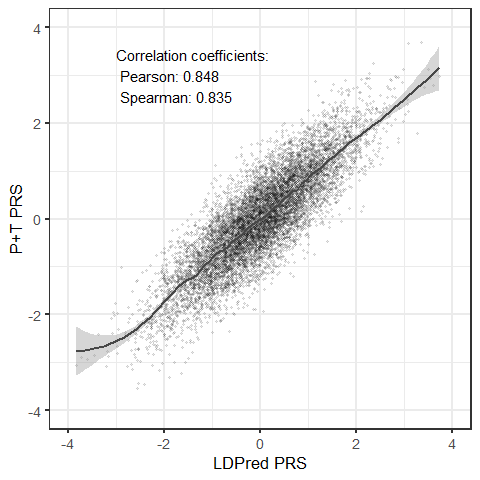 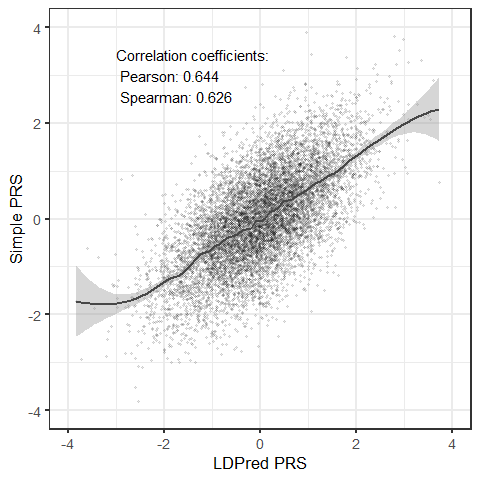 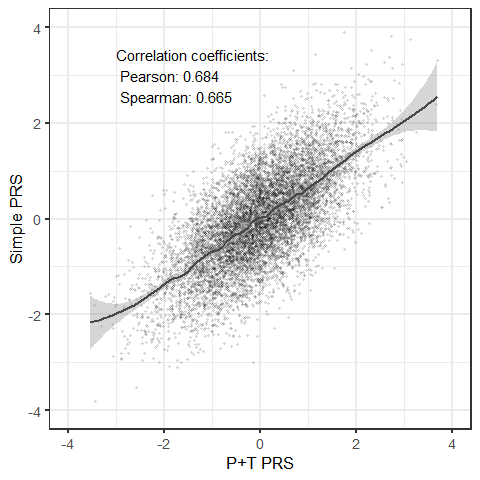 